СОДЕРЖАНИЕВВЕДЕНИЕ	31. ТЕОРЕТИЧЕСКИЕ ОСНОВЫ АНАЛИЗА ФИНАНСОВОГО СОСТОЯНИЯ ОРГАНИЗАЦИИ	61.1. Сущность, цели и задачи анализа финансового состояния организации	61.2. Информационная база анализа финансового состояния организации	131.3  Методы анализа финансового состояния организации	201.4. Сравнительная характеристика методик анализа финансового состояния	352. АНАЛИЗ ЛИКВИДНОСТИ и  ФИНАНСОВОЙ УСТОЙЧИВОСТИ организации (на примере  ООО «ЭКСОРДИУМ»)	442.1. Анализ и оценка состава и динамики имущества и источников его формирования	442.2.  Анализ платёжеспособности и ликвидности	482.3. Анализ финансовой устойчивости	533. АНАЛИЗ ЭФФЕКТИВНОСТИ ДЕЯТЕЛЬНОСТИ ООО «ЭКСОРДИУМ»	583.1. Анализ деловой активности	583.2. Анализ и оценка рентабельности	62Заключение	67Список использованных источников	74ПРИЛОЖЕНИЯ	78ВВЕДЕНИЕВ современных условиях повышается самостоятельность предприятий в принятии и реализации управленческих решений, их экономическая и юридическая ответственность за результаты хозяйственной деятельности. Объективно возрастает значение финансовой устойчивости хозяйствующих субъектов. Все это повышает роль финансового анализа в оценке их производственной и коммерческой деятельности и, прежде всего, в наличии, размещении и использовании капитала и доходов. Результаты такого анализа необходимы, прежде всего, собственникам (акционерам), кредиторам, инвесторам, поставщикам, налоговым службам, менеджерам и руководителям предприятий.Одним из важнейших условий успешного управления финансами предприятия является анализ его финансового состояния. Финансовое состояние предприятия характеризуется совокупностью показателей отражающих, процесс формирования и использования его финансовых средств и по сути дела отражает конечные результаты его деятельности.Анализ финансового состояния предприятия позволяет изучить состояние капитала в процессе его кругооборота, выявить способность предприятия к устойчивому функционированию и развитию в изменяющихся условиях внешней и внутренней среды.Грамотно проведенный анализ даст возможность выявить и устранить недостатки в финансовой деятельности и найти резервы улучшения финансового состояния предприятия и его платежеспособности, спрогнозировать финансовые результаты, исходя из реальных условий хозяйственной деятельности и наличия собственных и заемных средств.Целью выполнения дипломной работы является исследование комплекса теоретических и практических аспектов анализа и оценки финансового состояния организации, а также разработка рекомендаций по его укреплению.Для достижения цели работы поставлены следующие задачи:изучить теоретические основы анализа финансового состояния организации;выполнить  анализ ликвидности, финансовой устойчивости и эффективности деятельности ООО «Эксордиум»;проанализировать  эффективность деятельности ООО «Эксордиум»;разработать рекомендации по улучшению финансового состояния 
ООО «Эксордиум».Объект исследования – ООО "Эксордиум".Основными видами деятельности данной организации является:производство лимонада;коммерческая деятельность и управление - консультирование;найм рабочей силы и подбор персонала;информационные системы, сети и технологии, включая Интернет-технологии - разработка, создание и поддержка;данные - обработка;кадры, персонал - подбор;программное обеспечение - разработка, консультирование;фотоуслуги;базы данных и информационные ресурсы - создание и использование.Предметом исследования являются экономические отношения по поводу анализа и оценки финансового состояния организации.Структура работы включает введение, заключение, список использованных источников, приложения.Теоретическая и методологическая основа исследования представлена учебниками, учебными пособиями, статьями периодической печати, методологическими разработками, нормативными актами, положениями, содержащимися в трудах отечественных авторов по теории, методологии и организации финансового анализа и финансового менеджмента.Теоретические источники включают работы Басовкого Л.Е, Бурмистровой Л.М., Донцовой Л.В., Ермасовой Н.Б., Ковалева В.В. и др.Информационная база работы - бухгалтерская отчётность организации.В работе использованы методы   коэффициентного, индексного и сравнительного анализа, факторного анализа.1. ТЕОРЕТИЧЕСКИЕ ОСНОВЫ АНАЛИЗА ФИНАНСОВОГО СОСТОЯНИЯ ОРГАНИЗАЦИИ	          1.1. Сущность, цели и задачи анализа финансового состояния организацииЧтобы обеспечить выживаемость предприятия в современных условиях, управленческому персоналу необходимо, прежде всего, уметь реально оценивать финансовое состояние как своего предприятия, так и его реальных и потенциальных контрагентов. Для этого необходимо:  владеть методикой оценки финансового состояния предприятия;  иметь соответствующее информационное обеспечение;  иметь квалифицированный персонал, способный реализовать данную методику на практике.Анализ  финансового состояния может быть выполнен с различной степенью детализации в зависимости от цели анализа, имеющейся информации, программного, технического и кадрового обеспечения. Для оценки финансового состояния организации необходим финансовый анализ, который является составной частью комплексного анализа деятельности организации и представляет собой сбор, обработку, систематизацию и использование необходимой информации. Анализ финансового состояния представляет собой две взаимосвязанных части: анализа (от греч. analysis — разложение, расчленение изучаемого объекта на составные части, чтобы таким образом сделать познание его ясным в полном его объёме: в нашем случае — это разложение финансовых ресурсов и их потоков по показателям их образования и использования) и синтеза (от греч. synthesis — соединение ранее разложенных элементов изучаемого объекта в единое целое; в нашем случае — это соединение (обобщение) отдельных показателей для выявления наиболее существенных количественных и качественных характеристик (обобщающих показателей), определяющих финансовое состояние предприятия). На основе анализа и синтеза финансовых ресурсов и их потоков либо вырабатываются отдельные мероприятия, либо разрабатывается   финансовая стратегия предприятия, направленная   на достижение целей финансовой политики предприятия в следующий за анализируемым период функционирования предприятия.Предметом анализа финансового состояния являются финансовые ресурсы и их потоки. Основная цель анализа заключается в выявлении возможностей повышения эффективности функционирования предприятия.Результаты анализа финансового состояния предприятия имеют первостепенное значение для широкого круга пользователей - как внутренних, так и внешних по отношению к предприятию - менеджеров, партнеров, инвесторов и кредиторов.Для внутренних пользователей, к которым, в первую очередь, относятся руководители предприятия, результаты финансового анализа необходимы для оценки деятельности предприятия и подготовки решений о корректировке финансовой политики предприятия.Для внешних пользователей - партнеров, инвесторов и кредиторов -информация о предприятии необходима для принятия решений о реализации конкретных планов в отношении данного предприятия (приобретение, инвестирование, заключение длительных контрактов).Принципы анализа финансового состояния предприятия состоят в следующем.Государственный подход  при оценке экономических явлений и процессов учитывается их соответствие государственной экономической, социальной, международной политике и законодательству.Научный характер  базирование на положениях диалектической теории   познания   и   учет   требовании   экономических   законов развития производства.Комплексность  всестороннее изучение причинных зависимостей в экономике предприятия.Системный подход  понимание объекта анализа как сложной динамической системы структуры элементов.Объективность и точность  использование достоверной ни формации, объективно отражающей действительность, обоснование аналитических выводов анализа точными расчетами.Действенность  активное воздействие результатов финансового анализа на ход и результаты производства.Плановость  возрастание эффективности аналитических мероприятий по результатам финансового анализа при систематическом его проведении.Оперативность  своевременное доведение результатов финансового анализа до управленческого персонала (менеджмента).Демократизм  участие в финансовом анализе широкого круга работников и. следовательно, более полное выявление внутрихозяйственных резервов.Эффективность  получаемый эффект от финансового анализа превышает затраты на его проведение.Сущность анализа и оценки финансового состояния  проявляется в его функциях. Анализ финансового состояния выполняет аналитическую, синтетическую (обобщающую), прогнозную (предикативную), экономическую и контрольную функции.В рамках аналитической функции происходит выбор объектов финансового анализа; определяются показатели, характеризующие объекты анализа, и выбираются методы их расчета; осуществляется выбор способа проведения анализа и методики оценки.Синтетическая (обобщающая) функция позволяет обобщить выводы, полученные при анализе разных объектов различными способами.Прогнозная (предикативная) функция заключается в прогнозировании финансового состояния предприятия, т.е. в составлении прогнозной финансовой отчетности и проведении ее анализа в полном объеме или по выбранным критериям. Прогнозная функция применяется для целей финансового планирования и оценки влияния предполагаемых к выполнению управленческих решений на финансовое состояние предприятия.Экономическая функция заключается в том, что с одной стороны, финансовый анализ базируется на данных бухгалтерской отчетности, которая отражает наличие средств у предприятия и их движение, а с другой стороны, результаты финансового анализа используются для совершенствования процесса производства и других способов получения дохода предприятием.В рамках контрольной функции анализ финансового состояния  позволяет своевременно отслеживать дисбаланс в финансировании предприятия, оценивать, какие виды производства выгодны, а какие — нет, насколько эффективным является использование собственного и заемного капитала. Исходя из контрольной функции финансовый анализ можно классифицировать по времени проведения, субъекту проведения, периодичности проведения, объему исследования.Таким образом, анализ финансового состояния является аналитической процедурой, с помощью которой можно выявить слабые стороны финансового механизма бизнеса и предсказать наиболее вероятное его развитие.Все собственники бизнеса и подавляющее количество топ-менеджеров и ключевых специалистов заинтересованы в том, чтобы предприятие, в которое они вложили свои средства, силы и знания, успешно развивалось и приносило прибыль. Чтобы достичь этой цели, необходимо иметь экономически обоснованное управление деятельностью компании, которое базируется на всестороннем финансовом анализе. Ни одно событие в деятельности хозяйствующего субъекта не происходит изолированно, а является причиной или следствием, т.е. звеном в цепи других событий. Необходимо понять роль событий в каждой отдельной ситуации, определить, какие произошли относительные изменения, и выявить их причины. Воспроизвести разнообразные ситуации и обстоятельства, исследовать их как по отдельности, так и в совокупности дает возможность конкретизировать задачи анализа и оценки финансового состояния исследуемого хозяйствующего субъекта.Задачами анализа финансового состояния являются оценка информации, содержащейся в отчетности, которая послужит основой для принятия взвешенных управленческих решений в области развития компании, усиления конкурентоспособности, привлечения инвестиций и заемных средств, оценки партнеров, а также определения эффективности использования материальных, трудовых и производственных ресурсов.Вопросы, ответы на которые дает  анализ финансового состояния:определение финансового состояния компании на текущий момент;выявление тенденций и закономерностей в ее развитии за исследуемый период;установление факторов, отрицательно влияющих на финансовое состояние,выявление резервов, которые компания может использовать для улучшения своего финансового состояния,выработка рекомендаций, направленных на улучшение ее финансового состояния.Ключевой целью анализа финансового состояния является получение определенного числа основных (наиболее представительных) параметров, дающих объективную и обоснованную характеристику финансового состояния предприятия. Это относится, прежде всего, к изменениям в структуре активов и пассивов, в расчетах с дебиторами и кредиторами, в составе прибылей и убытков.Локальные цели анализа финансового состояния:определение финансового состояния предприятия;выявление изменений в финансовом состоянии в пространственно-временном разрезе;установление основных факторов, вызывающих изменения в финансовом состоянии;прогноз основных тенденций финансового состояния.Аналитика и управляющего (финансового менеджера) интересует как текущее финансовое положение предприятия (на месяц, квартал, год), так и его прогноз на более отдаленную перспективу.Альтернативность целей анализа финансового состояния определяют не только его временные границы. Она зависит также от целей, которые ставят перед собой пользователи финансовой информации.Основные задачи анализа финансового состояния предприятия показаны на рисунке  1.1.Данные задачи выражают конкретные цели анализа с учетом организационных, технических и методических возможностей его осуществления. Основными факторами в конечном счете являются объем и качество аналитической информации.Рис.  1.1.  Задачи анализа финансового состоянияЦели исследования достигаются в результате выполнения ряда этапов:предварительный обзор бухгалтерской отчетности;анализ и оценка имущества предприятия: внеоборотных и оборотных активов;анализ и оценка финансовой устойчивости;анализ и оценка источников средств: собственных и заемных;анализ и оценка прибыли и рентабельности;разработка мероприятий по улучшению финансово-хозяйственной деятельности предприятия.Чтобы принимать решения в сфере производства, сбыта, финансов, инвестиций и инноваций, руководству предприятия необходима систематическая деловая осведомленность по вопросам, которые являются результатом отбора, анализа и обобщения исходной информации.На практике необходимо правильно читать информацию об исходных показателях, опираясь на цели анализа и управления. Основной принцип изучения аналитических показателей – дедуктивный метод, т. е. переход от общего к частному, но он должен использоваться многократно. В ходе такого анализа воспроизводится историческая и логическая последовательность экономических факторов и событий, направленность и сила их воздействия на результаты хозяйственной деятельности предприятий.Таким образом, анализ финансового состояния  является важным составным элементом финансового менеджмента. Финансовый менеджмент – это искусство управления финансами предприятий, т. е. денежными отношениями, связанными с формированием и использованием их капитала и доходов. Данное искусство управления проявляется в разработке рациональной финансовой стратегии и тактики с помощью диагностики внутренней и внешней экономической среды.1.2. Информационная база анализа финансового состояния организацииЭффективность финансового анализа непосредственно зависит от полноты и качества используемой информации. В этой связи важно определить объем релевантной количественной и качественной информации, достаточной для проведения финансового анализа, преследующего поставленные различными пользователями цели.Источник информации может находиться как в самой организации, так и вне ее. По данному признаку информация подразделяется на внешнюю и внутреннюю (рис. 1.2).Рис. 1.2.  Источник и информации для анализа финансового состояния организацииК внешней относится информация, характеризующая: общеэкономическую и политическую ситуацию в стране; отрасль и перспективы ее развития; состояние фондового рынка и рынка капитала; собственников хозяйствующего субъекта и команду управления; основных контрагентов: конкуренцию в отрасли и основных конкурентов.Используемая в процессе финансового анализа внутренняя информация может быть подразделена на информацию, содержащуюся в учредительных документах предприятия, учетные данные, нормативно-плановую информацию и прочие данные.Информация, содержащаяся в убедительных документах, является ключевой в оценке прав отдельных групп собственников предприятия на доходы и активы. Важнейшие финансовые решения, касающиеся увеличения или уменьшения уставного капитала. распределения прибыли и формирования фондов и резервов, определяются учредитель документами предприятия.К учетным данным относятся данные бухгалтерского учета и отчетности, статистического учета и отчетности, оперативного учета и отчетности и выборочные учетные данные.Нормативно-плановая информация применяется в процессе анализа основных финансовых показателей и оценки их соответствия выбранной финансовой стратегии, а также для формирования показателей финансового плана на последующие периоды. Важно отметить, что данный раздел информационного обеспечения финансового анализа является одновременно и его выходной информацией.Привлекая сформированные ранее на предприятии нормативно-плановые данные, в процессе финансового анализа разрабатывают основные показатели финансового плана и уточняют внутренние нормативы, в частности нормативы оборотных средств.К прочим источникам информации могут быть отнесены материалы внешнего и внутреннего аудита; результаты проверок, проводимых налоговыми службами; отчеты о решениях собраний акционеров; решения советов директоров: материалы переписки с финансовыми и кредитными организациями, а также прочими контрагентами.Данные финансового учета составляют основу информационного обеспечения системы финансового анализа.Как уже отмечалось выше, основными источниками информации для анализа финансового состояния предприятия являются данные финансовой отчетности. Ведь для того, чтобы принять решение необходимо проанализировать обеспеченность финансовыми ресурсами целесообразность и эффективность их размещения и использования, платежеспособность предприятия, его финансовые взаимоотношения с партнерами. Оценка этих показателей, нужна для эффективного управления фирмой. С их помощью руководители осуществляют планирование, контроль, улучшают и совершенствуют направление своей деятельности. Финансовая отчетность является по существу «лицом» предприятия. Она представляет собой систему обобщенных показателей, характеризующих итоги финансово-хозяйственной деятельности предприятия. Согласно федеральному закону от 6 декабря 2011 г. N 402-ФЗ  «О бухгалтерском учете», ПБУ 4/99 «Бухгалтерская отчетность организаций», утвержденного приказом Минфина России от 6 июля 1999 г. №43н, Приказу Минфина "О формах бухгалтерской отчетности организаций"   № 66н от 02.07.2010 в составе бухгалтерского отчета выделяют основные отчетные формы – бухгалтерский баланс и отчет о прибылях и убытках, а также формы, выступающие в качестве приложений к ним: отчет об изменениях капитала, отчет о движении денежных средств, собственно приложение к бухгалтерскому балансу и пояснительная записка .Центральное место в составе отчетности занимает бухгалтерский баланс, показатели которого дают возможность проанализировать и оценить финансовое состояние организации на дату его составления. По данным баланса устанавливаются и оцениваются следующие важнейшие показатели: состав, структура и динамика данных актива и пассива баланса; наличие собственного оборотного капитала; величина чистых активов организации; коэффициенты финансовой устойчивости; коэффициенты платежеспособности и ликвидности и т.д. Баланс отражает имущественное положение компании и состояние ее пассивов, но не дает ответа на вопрос о том, в результате чего оно сложилось. Чтобы это выяснить, необходимо использовать сведения о производстве и сбыте продукции, инвестиционной деятельности, организационных изменениях внутри фирмы и т.п. Такая информация при проведении финансового (внешнего) анализа не всегда доступна, так как относится к категории внутренней информации, составляющей коммерческую тайну.Таким образом, основным источником анализа и оценки финансового состояния предприятия является бухгалтерский баланс. По балансу определяют, сумеет ли предприятие в ближайшее время оправдать взятые на себя обязательства перед третьими лицами, количество которых при переходе к рыночной экономике значительно увеличивается (акционеры, инвесторы, кредиторы, покупатели и др.), или его ожидают финансовые затруднения. В активе баланса отражается стоимость имущества и долговых прав предприятия (основной и оборотный капитал), в пассиве - источники их формирования (собственный и заемный капитал). В соответствии с нормативно-правовыми документами основной капитал включает основные средства, другие долгосрочные вложения и нематериальные активы; оборотный капитал, вложения средств в запасы сырья, материалов, готовой продукции, товаров, в незавершенное производство, денежные средства, расчеты (дебиторы) и в другие оборотные активы.Следовательно, в пассиве бухгалтерского баланса отражаются источники собственных средств, долгосрочные и краткосрочные обязательства предприятия по кредитам и займам, а также долгосрочная и краткосрочная кредиторская задолженность.В процессе анализа финансовой устойчивости предприятия используют информацию других форм бухгалтерской и статистической отчетности, пояснительных записок к ним, данные текущего учета (регистров синтетического и аналитического учета, главной книги и др.).Основной формой выражения деловой активности предприятия является финансовый результат ее деятельности. Сведения о формировании и использовании прибыли рассматриваются наряду со сведениями об имущественном положении в качестве наиболее значимой части бухгалтерского отчета организации. Отчет о финансовых результатах (форма №2) построен таким образом, что в нем отдельно отражаются доходы и расходы по различным направлениям деятельности организации. Отчет об изменениях капитала (форма №3) состоит из четырех разделов и справок. Структура первых трех разделов отражает динамику показателей капитала организации за отчетный год: остатки на начало года, поступление, расходование и остатки на конец года. В них показывается общее изменение размера капитала и его составляющих (уставного, добавочного, резервного, нераспределенной прибыли прошлых лет, целевого финансирования и поступлений); резервов предстоящих расходов; оценочных резервов в отчетном году. Четвертый раздел позволяет проанализировать факторы, под влиянием которых произошло изменение капитала: за счет дополнительного выпуска акций или уменьшения их количества, уменьшения номинала акций; за счет переоценки активов; прироста имущества; реорганизации; других доходов и расходов. Причем данные об изменениях факторов отражаются не только за отчетный, но и за предыдущий годы, что позволяет оценить динамику каждого показателя.Отчет о движении денежных средств (форма №4) содержит сведения о денежных потоках (поступление, выбытие) в разрезе текущей, инвестиционной и финансовой деятельности организации и остатки денежных средств на начало и конец отчетного периода.Из приложения к бухгалтерскому балансу (форма №5) можно получить дополнительную информацию для проведения аналитических исследований. Информация из этого приложения полезна для корректировки показателей при проведении анализа.Особое внимание следует обратить на содержание пояснительной записки, так как в ней должны содержаться основные сведения о факторах, оказавших влияние на результаты деятельности предприятия и его финансовое состояние. Содержание пояснительной записки строго не регламентировано. В рекомендациях по составлению бухгалтерской отчетности перечислены основные методические подходы, которые следует использовать при написании пояснительной записки. Одна из главных задач заключается в раскрытии информации, представленной в формах отчетности, например уточнение данных статей, по которым в балансе и отчете о прибылях и убытках отражаются прочие активы, прочие кредиторы, дебиторы, иные обязательства, отдельные виды прибылей и убытков в случае их существенности.Пояснительная записка должна также содержать прогнозные характеристики важнейших показателей бизнес-плана на ближайшую (будущий год) и отдаленную (несколько лет) перспективу. Для обеспечения управленческой деятельности финансовая отчетность должна удовлетворять следующим основным требованиям, отвечающим интересам пользователей, и, прежде всего инвесторов и кредиторов:содержать данные для принятия управленческих решений в области инвестиционной политики; обеспечивать оценку динамики на перспективу рентабельности предприятия;обеспечивать оценку имеющихся у предприятия ресурсов с учетом происходящих в них изменений и эффективности их использования;содержать данные для перспективной оценки положения предприятия на рынке.По результатам финансового анализа проводится оценка деятельности предприятия в целом, устанавливаются конкретные факторы, оказавшие положительное и отрицательное влияние на ее результаты, а также разрабатываются варианты для принятия оптимальных управленческих решений, как для руководства компании, так и для ее партнеров по бизнесу.Таким образом, подводя итоги можно сделать вывод, что  основу информационной базы финансового анализа составляет финансовая отчетность предприятия.1.3. Методы анализа финансового состояния организацииУстойчивость финансового положения предприятия в значительной степени зависит от целесообразности и правильности вложения финансовых ресурсов в активы. Активы динамичны по своей природе. В процессе функционирования предприятия и величина активов, и их структура претерпевают постоянные изменения. Наиболее общее представление об имевших место качественных изменениях в структуре средств и их источников, а также динамике этих изменений можно получить с помощью горизонтального и вертикального анализа отчетности.Сущность вертикального и горизонтального анализа заключается в определении степени результативности деятельности предприятия. Таким образом, устанавливается динамика развития предприятия, тенденции роста производства и выявляются экономические моменты, которые требуется подкорректировать. Сущность исследования заключается в тщательной проверке всей финансовой отчетности и анализа статей этой отчетности, как относительно друг друга, так и сравнивая их с отчетностью прошлых периодов.Выделяют следующие методы анализа финансового состояния организации (рис. 1.3).Рис. 1.3.  Методы анализа финансового состоянияЦель анализа статей бухгалтерского баланса – охарактеризовать структуру имущества организации и источников его финансирования.Необходимость и целесообразность вертикального анализа заключается в следующем:во-первых, относительные показатели в определенной степени сглаживают негативное влияние инфляции, затрудняющей сопоставление в динамике абсолютных показателей;во-вторых, использование относительных показателей позволяет  проводить межхозяйственные сравнения. Вертикальному анализу может быть подвержен либо исходный баланс, либо модифицированный (с укрупненной или трансформированной номенклатурой статей).При проведении горизонтального анализа используются следующие приемы: простое сравнение статей отчетности в абсолютном выражении и в процентах к базовому (отчетному) периоду; изучение их резких изменений; анализ изменения статей отчетности в сравнении с колебаниями других статей. Особое внимание уделяется случаям, когда изменение одного показателя по экономической природе не соответствует изменению другого показателям (например, запасы материалов и НДС по приобретенным ценностям, дебиторская и кредиторская задолженности и т. п.). Горизонтальный анализ баланса организации начинается, как правило, с создания аналитической таблицы на основании показателей формы № 1 бухгалтерского баланса. Вертикальный анализ показывает структуру средств предприятия и их источников и позволяет перейти к относительным оценкам, чтобы проводить хозяйственные сравнения экономических показателей деятельности предприятий, различающихся по величине использованных ресурсов, и сглаживать влияние инфляционных процессов, искажающих абсолютные показатели финансовой отчетности.Вертикальный анализ баланса проводится по схеме: определяется доля постоянных и текущих активов в итоге баланса; далее рассматривается их структура, определяется доля инвестированного капитала и текущих пассивов в итоге баланса и их структура; выявляются причины изменений структуры баланса.Горизонтальный анализ баланса заключается в построении одной или нескольких аналитических таблиц, в которых абсолютные балансовые показатели дополняются относительными темпами роста (снижения). Этот анализ позволяет установить абсолютные приращения и темпы роста, что важно для характеристики финансового состояния предприятия. Степень агрегирования показателей определяет аналитик. Как правило, берут базисные темпы роста за ряд лет (смежных периодов), что позволяет выявить возникновение отдельных балансовых статей, а также прогнозировать их значения. Для целей горизонтального анализа наиболее удобна аналитическая таблица, в которой отображаются следующие показатели, относящиеся к определенной строке актива или пассива: величина актива (пассива) на начало и конец года в руб. и % к итогу; изменения величины активов (пассивов) в руб., удельных весах и % к величине. Если динамика, представленная в документах, охватывает промежуток свыше года, рассчитываются базисные темпы роста за несколько лет (смежных периодов), что позволяет анализировать не только изменение отдельных показателей, но и прогнозировать их значения.Горизонтальный и вертикальный анализы взаимодополняют друг друга. Так, если при вертикальном анализе особое внимание уделяется элементам, имеющим наибольший удельный вес, то в горизонтальном делается акцент на элементы, доля которых изменялась скачкообразно. Т. к. элементы с максимальным удельным весом либо изменяющиеся скачкообразно являются индикаторами «проблемных точек» организации, то выявить их можно только при одновременном использовании соответствующих методов.Оба этих вида анализа особенно ценны при межхозяйственных сопоставлениях, т. к. позволяют сравнивать отчетность различных по виду деятельности и объемам производства предприятий.Основы вертикального метода в анализе и оценке финансового состояния подразумевают изучение конкретного отчета и его содержания, где все стоимостные показатели переводятся в процентное выражение, а общая сумма стоимостных показателей принимается за сто процентов. Затем происходит сравнение полученных процентных долей с общей частью, а после этого устанавливается влияние горизонтального характера, а именно какую тенденцию имеют полученные процентные выражения по сравнению с прошлыми отчетными периодами. Таким образом, при проведении такого анализа устанавливается реальная ситуация как на конкретный момент времени проверки, так и в тенденции по сравнению к прошлым периодам, что показывает, как данное предприятие развивается в целом по всем направлениям.Важность вертикального и горизонтального анализа бесспорна, поскольку при проведении такого рода исследования можно выявить положительные и отрицательные моменты деятельности предприятия и вовремя суметь изменить экономическое направление развития предприятия в лучшую сторону. Кроме этого, нужно отметить, что сущность вертикального и горизонтального анализа также заключается в проверке финансовой документации на наличие полного соответствия экономических операций и их отражения в данной отчетности действующему законодательству.Итогом проверки считается комплексный вывод по проведенному исследованию отчетности. В данном выводе содержатся все основные моменты вертикального исследования процентных соотношений. Самым распространенным и широко применяемым методом оценки финансового состояния предприятия является коэффициентный анализ.Коэффициентный анализ - это изучение уровня и динамики относительных показателей финансового состояния, рассчитываемых как отношения величин балансовых статей или других абсолютных показателей, получаемых на основе финансовой отчетности или бухгалтерского учета. При анализе финансовых коэффициентов их значения сравниваются с базовыми величинами, а также изучается их динамика за отчетный период и ряд смежных отчетных периодов. Важнейшей характеристикой финансового состояния предприятия является стабильность его деятельности в свете долгосрочной перспективы. Она связана с общей финансовой структурой предприятия, степенью его зависимости от кредиторов. Устойчивое финансовое состояние достигается при достаточности собственного капитала, хорошем качестве активов, достаточном уровне рентабельности с учетом операционного и финансового риска, достаточности ликвидности, стабильных доходах и широких возможностях привлечения заемных средств. Финансовое состояние предприятия, его устойчивость во многом зависят от оптимальности структуры источников капитала (соотношения собственных и заемных средств) и от оптимальности структуры активов предприятия, и ,в первую очередь, от соотношения основных и оборотных средств, а также от уравновешенности активов и пассивов предприятия по функциональному признаку. Поэтому вначале необходимо проанализировать структуру источников предприятия и оценить степень финансовой устойчивости и финансового риска. С этой целью рассчитывают следующие показатели (табл. 1.1) . Сигнальными показателями, в которых проявляется финансовое состояние предприятия, выступают ликвидность и платежеспособность.Анализ  абсолютных показателей ликвидности баланса заключается в сравнении средств по активу, сгруппированных по степени убывающей ликвидности, с обязательствами по пассиву, которые группируются по степени срочности их погашения. Первая группа (А1) включает в себя абсолютно ликвидные активы, такие, как денежные средства и краткосрочные финансовые вложения.Таблица 1.1Показатели для расчета степени финансовой устойчивости и финансового рискаИсточник: составлено авторомКо второй группе (А2) относятся быстро реализуемые активы: готовая продукция, товары отгруженные и дебиторская задолженность. Ликвидность этой группы оборотных активов зависит от своевременности отгрузки продукции, оформления банковских документов, скорости платежного документооборота в банках, от спроса на продукцию, ее конкурентоспособности, платежеспособности покупателей, форм расчетов и др.К третьей группе (A3) медленно реализуемых активов относят производственные запасы, незавершенное производство.Четвертая группа (А4) — это труднореализуемые активы, куда входят основные средства, нематериальные активы, долгосрочные финансовые вложения, незавершенное строительство. Соответственно на пять групп разбиваются и обязательства организации:Наиболее срочные обязательства (П1) — кредиторская задолженность и кредиты банка, сроки возврата которых в течение месяца. Краткосрочные обязательства (П2) — краткосрочные кредиты банка, прочие краткосрочные обязательства. Долгосрочные и среднесрочные обязательства (ПЗ)—долгосрочные кредиты банка и займы. Постоянные пассивы (П4)—собственный капитал, находящийся постоянно в распоряжении организации. Баланс считается абсолютно ликвидным, если: А1  > П1;  А2 > П2; АЗ > ПЗ; А4  П4.При выполнении первых трех неравенств четвертое будет выполнено автоматически.Изучение соотношений этих групп активов и пассивов за несколько периодов позволит установить тенденции изменения в структуре баланса и его ликвидности.Наряду с абсолютными показателями для оценки ликвидности и платежеспособности предприятия рассчитывают следующие относительные показатели: коэффициент текущей ликвидности, коэффициент быстрой ликвидности и коэффициент абсолютной ликвидности (табл. 1.2) .Результативность и экономическая целесообразность функционирования предприятия измеряются абсолютными и относительными показателями.Экономический смысл показателей рентабельности заключается в подсчете прибыли, приходящейся на рубль выручки от продаж, расходов, активов, капитала. Коэффициенты рентабельности показывают, насколько прибыльна деятельность организации.Анализируя показатели рентабельности за различные периоды деятельности предприятия, необходимо принимать во внимание особенности этих показателей, существенные для формулирования обоснованных выводов:снижение рентабельности в отчетном периоде нельзя рассматривать как негативную характеристику текущей деятельности, если предприятие переходит на новые перспективные технологии или виды продукции, требующие инвестиционных вложений, поскольку показатели рентабельности определяются результативностью работы отчетного периода и не отражают планируемый эффект долгосрочных инвестиций»;управленческие решения, приносящие высокую норму прибыли, связаны с высоким риском, что в итоге может привести к потере финансовой устойчивости;числитель и знаменатель коэффициентов рентабельности выражены в денежных единицах разной покупательной способности. Прибыль отражает результаты деятельности за истекший период, активы и собственный капитал формируются в течение ряда пет и используются в расчете по балансовой стоимости, которая может существенно отличаться от рыночной стоимости.Таблица 1.2 Расчет относительных показателей для оценки ликвидности и платежеспособности предприятияПоказатели рентабельности не имеют рекомендованных значений. Чем выше их величина, тем эффективнее работает предприятие (табл. 1.3) .Таблица 1.3Расчет показателей рентабельности предприятияК обобщающим показателям оценки эффективности использования средств организации относят следующие показатели (см. табл. 1.4) .Все явления и процессы хозяйственной деятельности предприятий находятся во взаимосвязи и взаимообусловленности. Одни из них непосредственно связаны между собой, другие косвенно. Отсюда важным методологическим вопросом в экономическом анализе является изучение и измерение влияния факторов на величину исследуемых экономических показателей.Под экономическим факторным анализом понимается постепенный переход от исходной факторной системы к конечной факторной системе, раскрытие полного набора прямых, количественно измеримых факторов, оказывающих влияние на изменение результативного показателя. Таблица 1.4Обобщающие показатели оценки эффективности использования средств организацииСистема Дюпон является одним из наиболее интересных и информативных видов факторного анализа рентабельности.   Формула Дюпона для анализа рентабельности активов имеет следующий вид: ,                                                (1)где 	К - собственный капитал организации.-  среднегодовая стоимость активов;ПР - прибыль от продаж;ВР - выручка от продаж.В формуле (1):  - рентабельность продаж; - коэффициент оборачиваемости актива; - финансовый рычаг.Отсюда получим следующую формулу: .                                         (2)Расчет факторов выполняется  методом абсолютных разниц. Изменение рентабельности активов за счет изменения рентабельности реализации рассчитывается по формуле:RА =  ∆Rреал ×ФР0   × Коб0  .                                                                      (3)Изменение рентабельности активов за счет изменения финансового рычага определяется по формуле:RА =  Rреал × ∆ФР   × Коб0 .                                                                       (4)Изменение рентабельности активов за счет изменения коэффициента оборачиваемости рассчитывается по формуле:RА =  Rреал 1× ФР1 ×∆ Коб .                                                                      (5)                                                          Одной из характеристик финансовой устойчивости является степень покрытия запасов и затрат определенными источниками финансирования. Фактор риска характеризует несоответствие между требуемой величиной оборотных активов и возможностями собственных и заемных средств по их формированию.В анализе финансовой устойчивости важное место занимает определение типа финансовой устойчивости.При анализе финансовой устойчивости предприятия прежде всего определяют величину собственных оборотных средств (СОС) организации. Этот показатель равен разности между собственным капиталом и внеоборотными активами:СОС = стр. 490 – стр. 190.				(6)Увеличение СОС в динамике характеризует положительную тенденцию, уменьшение — отрицательную.Положительное значение величины СОС означает, что организация не испытывает недостатка собственных оборотных средств, т. к. сумма долгосрочных источников финансирования превышает сумму внеоборотных активов.При отрицательном значении СОС наблюдается дефицит собственных оборотных средств. Постоянных долгосрочных пассивов не хватает для финансирования внеоборотных активов.Рассмотрим также величину собственных и долгосрочных заемных средств (СДОС). Она определяется как разность между собственными и долгосрочными заемными средствами и внеоборотными активами:СДОС = СОС + стр. 590.				(7)Этот показатель равен величине имеющихся в распоряжении организации оборотных средств.Традиционно считается, что уменьшение СДОС является негативной тенденцией, а рост — позитивной. Однако в случае, когда организация погашает долгосрочные займы, она неизбежно снижает и величину СДОС. Погашение долгосрочных обязательств является несомненным достижением, и в этом случае уменьшение СДОС считается оправданным.Достаточность нормальных источников формирования запасов и затрат организации характеризует общая величина источников запасов и затрат (ОВИЗЗ). Ее рассчитывают по формуле: ОВИЗЗ = СДОС + стр. 610 + стр. 621 + стр. 622 + стр. 627. 		(8)По экономическому содержанию увеличение ОВИЗЗ положительно влияет на платежеспособность организации. Это увеличение достигается привлечением большого количества товарных кредитов, авансов под работы и заказы, минимизацией различных видов внеоборотных активов.Наличие у организации запасов и затрат в незавершенном состоянии при ведении нормальной финансово-хозяйственной деятельности определяется показателем ЗЗ. Он рассчитывается следующим образом: ЗЗ = стр. 210 + стр. 220	.				(9)Показатель ЗЗ зависит от характера производства. Значительный рост запасов за отчетный период свидетельствует о проблемах со сбытом продукции и товаров, существенных складских и других накладных расходах. Резкое уменьшение показателя ЗЗ может указывать на проблемы со снабжением или на намерение организации прекратить производство.Для оценки платежеспособности организации определяют численное значение трех показателей: ФП1, ФП2, ФП3.Показатель ФП1 характеризует достаточность собственных оборотных средств для финансирования запасов и затрат: ФП1 = СОС – ЗЗ.						(10)Достаточность собственных и долгосрочных заемных средств для финансирования запасов и затрат определяется величиной ФП2: ФП2 = СДОС – ЗЗ.					(11)Показатель ФП3 рассчитывается по формуле: ФП3 = ОВИЗЗ – ЗЗ.					(12)В зависимости от величины этих показателей различают четыре типа финансовой устойчивости:Абсолютная устойчивость — все три показателя больше нуля. Организация имеет излишек всех источников запасов и затрат. В любой момент времени она обладает платежеспособностью, не допуская задержек расчетов и платежей;Нормальная (или относительная) устойчивость. Показатель ФП1 меньше нуля, а показатель ФП2 и ФП3 — больше нуля. Организация обладает относительно стабильным финансовым состоянием, СДОС и ОВИЗЗ характеризуются излишками. Периодически может возникать недостаток СОС. Платежеспособность обеспечивается, но для оплаты первоочередных платежей привлекаются долгосрочные заемные источники финансирования;Неустойчивое финансовое состояние. Показатели ФП1 и ФП2 меньше, показатель ФП3 — больше нуля. В этом случае возникают задержки обязательных платежей и расчетов, организация испытывает хроническую нехватку «живых» денег, образуются долги перед работниками по заработной плате. Испытывается недостаток СОС и СДОС. Такое финансовое состояние в общем случае является пограничным между нормальной устойчивостью и кризисным финансовым состоянием. Для восстановления нормальной устойчивости следует увеличивать показатели СОС и СДОС. Если произойдет уменьшение показателя ОВИЗЗ или увеличатся запасы и затраты (ЗЗ), то финансовый кризис неизбежен;Финансовый кризис. Все показатели ФП — меньше нуля. Организация испытывает недостаток всех видов источников, требования кредиторов не обеспечиваются, расчетный счет заблокирован, долги перед бюджетом, внебюджетными фондами и работниками растут.Первым сигналом наступающей неплатежеспособности является отрицательная динамика всех показателей ФП. Они стремятся принять отрицательные значения.Каждая организация должна иметь собственную программу выхода из кризиса, для ее разработки привлекаются специалисты и все заинтересованные стороны (кредиторы и собственники). Управленческие решения следует направлять на увеличение показателей СОС, СДОС и ОВИЗЗ.Таким образом,  мы рассмотрели различные методы, используемые для анализа финансового состояния организации.1.4. Сравнительная характеристика методик анализа финансового состоянияВ настоящее время существует множество методик анализа финансового состояния,  которые повторяют и дополняют друг друга. Методики могут быть использованы как комплексно, так и раздельно в зависимости от конкретных целей и задач анализа, информационной базы, имеющейся в распоряжении аналитика. Если обратиться к теории анализа, то методика это совокупность аналитических способов и правил исследования экономики предприятия, определенным образом подчиненных достижению цели анализа. Выполним краткий обзор существующих методик анализа финансового состояния предприятия.По мнению В.Г. Артеменко, М.В. Беллендир объединение различных статей бухгалтерского баланса позволяет отразить главные существенные черты финансового состояния исследуемого предприятия.А.Д. Шеремет также подчеркивает, что сравнительные балансы отражают сущность финансового состояния, так как в нем связаны воедино и систематизированы расчеты и прикидки, которые обычно осуществляет любой аналитик при первоначальном ознакомлении с балансом.Большинство авторов, такие как Ковалев В.В. и другие предполагают следующие направления анализа финансового состояния: чтение бухгалтерского баланса; оценка динамики состава и структуры актива и пассива баланса; анализ финансовых коэффициентов; анализ ликвидности и платежеспособности; анализ деловой активности.Рассмотрим методику анализа финансового состояния, предлженную  А.Д. Шереметом.  Задачи анализа финансового состояния, по его мнению,  решаются на основе исследования динамики абсолютных и относительных финансовых показателей и  при это должны быть разбиты  на следующие аналитические блоки:структурный анализ активов и пассивов;анализ финансовой устойчивости;анализ платежеспособности (ликвидности);анализ необходимого прироста собственного капитала.А.Д. Шеремет выделяет основными методы анализа финансового состояния: горизонтальный, вертикальный, трендовый, коэффициентный и факторный. В ходе выполнения горизонтального анализа должны быть определены абсолютные и относительные изменения величин различных статей баланса за выбранный период исследования. Целью вертикального анализа является расчёт удельного веса отдельных статей в итоге баланса, а именно выяснение структуры активов и пассивов на определенную дату, например, на конец года. Трендовый анализ сводится к сопоставлению величин балансовых статей за ряд лет (или других смежных отчетных периодов) с целью выявления тенденций, преобладающих в динамике  рассчитываемых показателей.Коэффициентный анализ заключается  изучении уровней и динамики относительных показателей финансового состояния предприятия, которые исчисляются как отношения величин балансовых статей или других абсолютных показателей, получаемых на основе бухгалтерской отчетности или бухгалтерского учета. В процессе анализа  финансовых коэффициентов их значения сопоставляются  с базисными величинами, а также изучается их динамика за отчетный период или за ряд смежных отчетных периодов.Согласно методике анализа финансового состояния предложенной А.Д. Шереметом  финансовое положение организаций  характеризуется размещением ей средств, а также состоянием источников их формирования. Как утверждает А.Д. Шеремет, основными показателями для оценки финансового состояния являются:уровень обеспеченности собственными оборотными средствами;степень соответствия фактических запасов активов нормативным и величине, предназначенной для их формирования;величина иммобилизации оборотных средств;оборачиваемость оборотных средств и платежеспособность. Важнейшим этапом анализа финансового состояния, считает А.Д. Шеремет,  является определение наличия собственных и приравненных к ним средств, выявление факторов, повлиявших на их изменение в изучаемом периоде. Затем выполняется  анализ обеспеченности исследуемой организации собственными оборотными средствами. Есть мнение, что анализ финансового состояния может быть выполнен с различной степенью детализации в зависимости от целей анализа, имеющейся информации, технического и кадрового обеспечения. Так, например, А.И. Ковалев утверждает, что наиболее целесообразным является выделение двух видов анализа финансового состояния:  предварительного анализа (экспресс-анализа) и углубленного (внутреннего) анализа финансового состояния. В  работах данного автора  предложены три этапа экспресс-анализа.Цель первого этапа заключается в том, чтобы   баланс был готов к чтению. При этом проводят визуальную и простую счетную проверку показателей бухгалтерского отчета по формальным и качественным признакам, таким как:правильность и ясность заполнения отчетных форм (наличие таких реквизитов, как название предприятия, отчетная дата и др.), соответствия итогов и др.взаимная увязка показателей различных форм отчетности. Так, информация о величине и изменении дебиторской задолженности в балансе должна соответствовать данным формы №5 «Дебиторская и кредиторская задолженность».На втором этапе происходит знакомство с пояснительной запиской к отчету, проводится оценка условий, в которых функционировало предприятие в отчетном периоде. Далее строится сравнительный аналитический баланс путем агрегирования однородных по своему составу элементов балансовых статей в необходимых аналитических разрезах, а также устанавливается характер изменений, произошедших в анализируемом периоде в составе средств и их источниках.Третий этап является основным в экспресс-анализе. На этом этапе  проводится расчет и выполняется оценка динамики аналитических коэффициентов, характеризующих финансовое положение предприятия. Цель третьего этапа состоит  обобщении оценки результатов хозяйственной деятельности и финансового состояния объекта.В целом  методика экспресс-анализа отчетности предусматривает оценку состава ресурсов, их структуры, финансовых результатов хозяйствования, эффективности использования собственных и заемных средств. Сущность  экспресс-анализа состоит в отборе небольшого количества наиболее существенных и сравнительно несложных в исчислении показателей и постоянный контроль  их динамики.Тем не менее, отрицательной стороной рассмотренной методики являетя то, что  А.И. Ковалёвым  не предлагается прогнозирование финансовых показателей на перспективу, отсутствует рейтинговая оценка.Однако автор предлагает методику углубленного анализа с целью определения вероятности банкротства, которая основана на коэффициентах ликвидности (платежеспособности) и финансовой устойчивости, представленные  как взаимодополняющие группы показателей финансового состояния. Также А.И. Ковалевым предложена методика анализа деловой активности, в которой рассмотрены показатели эффективности (отдачи) ресурсов, показатели оборачиваемости, рентабельности и оценки рыночной активности.  Завершается анализ прогнозированием вероятности банкротства на основе модели Э. Альтмана.В.В. Бочаров так же как и А.И. Ковалев в составе аналитических процедур выделяет экспресс-анализ. Весь анализ финансового состояния организации этот автор рекомендует  выполнять  в два этапа:экспресс-анализ финансово-хозяйственной деятельности;углубленный финансовый анализ.Цель экспресс-анализа финансово-хозяйственной деятельности заключается в том, чтобы получить  оперативную, наглядную и достоверную информации о финансовом благополучии предприятия.Экспресс-анализ по мнению В.В. Бочарова имеет смысл выполнять в три этапа: предварительный этап; предварительный обзор бухгалтерской отчетности; экономическое чтение и анализ отчетности.Цель первого этапа заключается в принятии решения о необходимости выполнения анализа финансовой отчетности и ее готовности к чтению. Первая задача решается при помощи  аудиторского заключения. Так, при наличии стандартного заключения внешний аналитик может положиться на мнение аудитора и не проводить дополнительных аналитических процедур с целью определения финансового состояния организации.Цель второго этапа являет собой ознакомление с годовым отчетом и пояснительной запиской к нему, что необходимо для оценки  условий  работы предприятия в отчетном периоде и установления основных тенденций показателей его деятельности (рентабельность, оборачиваемость активов, ликвидность баланса и др.).Третий этап самый ключевой в экспресс-анализе. Его цель состоит в обобщении характеристики финансово-хозяйственной деятельности предприятия. Необходимо отметить, что на данном этапе производится изучение источников средств предприятия, их размещения и эффективности использования. Завершается экспресс-анализ выводом о целесообразности дальнейшего углубленного (детального) анализа финансово-хозяйственной деятельности предприятия.Цель углубленного анализа состоит в детальной характеристике имущественного и финансового положения организации, оценка её текущих финансовых результатов и прогноз на будущий период. Стоит отметить, что углубленный анализ  по своей сути дополняет и расширяет процедуры экспресс-анализа. Степень детализации углубленного анализа зависит от квалификации и желания аналитика.Таким образом, в общем виде программа углубленного анализа финансово-хозяйственной деятельности предприятия по методике В.В. Бочарова выглядит следующим образом. Предварительный обзор финансово-экономического положения предприятия (характеристика общей направленности финансово-хозяйственной деятельности и выявление неблагополучных статей отчетности). Оценка и анализ экономического потенциала (оценка имущественного положения и оценка финансового положения) Оценка и анализ результативности деятельности предприятия.В ходе выполнения  углубленного анализа как  дополнение к приведенной системе показателей возможно использование  и других параметров, характеризующих финансовое состояние предприятия (структура и динамика внеоборотных и оборотных активов, собственного и заемного капитала, их рентабельность и оборачиваемость, кредитоспособность заемщика, инвестиционная привлекательность акционерного общества - эмитента ценных бумаг и др.).По мнению Н.П. Любушина, анализ финансового состояния необходимо начать с «чтения баланса», то есть с предварительного общего ознакомления с итогами работы предприятия и его финансовым состоянием непосредственно по имеющемуся  бухгалтерскому балансу.На этом этапе анализа автор рекомендует  провести горизонтальный, а затем и вертикальный анализ бухгалтерского баланса.Следующим этапом методики Н.П. Любушина является оценка платежеспособности организации, которую автор рекомендует проводить с помощью коэффициентов платежеспособности, являющихся относительными величинами, при этом рассчитывают коэффициенты абсолютной, текущей ликвидности и коэффициент промежуточного покрытия.В отличие от понятий «платежеспособность» и «кредитоспособность», понятие «финансовая устойчивость» – более широкое, так включает в себя оценку разных сторон деятельности предприятия.Финансовое состояние предприятия в значительной мере обуславливается его производственной деятельностью, именно поэтому при анализе финансового состоянии предприятия (особенно на предстоящий период) целесообразно давать его производственного потенциала.Данные о структуре источников хозяйственных средств используется прежде всего для оценки финансовой устойчивости предприятия и его ликвидности и по платёжеспособности. Финансовая устойчивость предприятия характеризуется коэффициентами: собственности, заёмных средств соотношение заёмных и собственных средств, мобильности собственных средств, соотношение внеоборотных средств суммой собственных средств и долгосрочных пассивов.Следующим этапом анализа финансового состояния организации по методике Любушина является оценка деловой активности. Качественными критериями оценки деловой активности являются: широта рынков сбыта продукции, репутация предприятия и т. п. Количественная оценка даётся по двум направлениям:степень выполнения плана по основным показателям, обеспечение заданных темпов их роста;уровень эффективности использования ресурсов предприятия.К обобщающим показателям относятся показатель «ресурсоотдачи» и коэффициент «устойчивости экономического роста».К основным показателям оценки рентабельности по методике Н.П. Любушина относятся рентабельность авансированного капитала и рентабельность собственного капитала. При расчёте можно использовать либо балансовою прибыль, либо чистую.В своей методике Н.П. Любушин приводит признаки несостоятельности (банкротства) фирмы, на которые менеджерам необходимо обратить внимание в первую очередь.Анализ финансового состояния по методике Н.П. Любушина предприятия заканчивают комплексной его оценкой. При анализе финансового состояния своего предприятия после комплексной оценки разрабатывают мероприятия по улучшению финансового состояния, обращая особое внимание на разработку финансовой стратегии предприятия на перспективу и в ближайшие периоды.Изучение различных методик анализа  финансового состояния позволяет нам их использовать в данной работе.Подводя итоги, следует отметить что, отечественная система бухгалтерского учета не в полной мере приспособлена для целей эффективного финансового управления и экономического анализа. Серьезным препятствием в стратегическом планировании является несогласованность нормативных актов по методологии учета и по налогообложению. Бухгалтерский учет, который ведется с использованием стандартной российской методики, ориентирован в большей степени на проведение экономического анализа прошлых результатов и выполняет контрольную функцию. Кроме того, сам процесс учета достаточно трудоемкий и отягощен многочисленными требованиями действующего законодательства.2. АНАЛИЗ ЛИКВИДНОСТИ и  ФИНАНСОВОЙ УСТОЙЧИВОСТИ организации (на примере  ООО «ЭКСОРДИУМ»)	2.1. Анализ и оценка состава и динамики имущества и источников его формирования		Под имуществом организации понимаются основные средства, нематериальные активы, финансовые вложения, производственные запасы, готовая продукция, товары, прочие запасы, денежные средства и прочие финансовые активы.Состав, структура и динамика имущества  ООО "Эксордиум"   показаны в таблице 2.1. Выполним анализ бухгалтерского баланса за 2010-2012 годы. горизонтальным и вертикальным методом.  Целью данного анализа является определение возможности улучшения структуры средств и их источников в ООО "Эксордиум" .Структура актива баланса характеризуется преобладанием удельного веса оборотных активов. На начало 2010 г. наибольший удельный вес в оборотных активах имеют запасы  63,3 %, что связано с одним из видом деятельности исследуемой организации  - производством  лимонада. Дебиторская задолженности с начала 2010 г. увеличилась в 1,5 раза, что   можно объяснить  неэффективной политикой ООО "Эксордиум"   в области  расчетов со своими дебиторами. Однако, в 2012 г. предприятию удалось снизить задолженность на  75 тыс. руб., в результате чего её удельный вес на конец 2010 г. составлял 36 % в общей сумме оборотных активов. Внеоборотные активы ООО "Эксордиум"   представлены основными средствами и составляют на конец 2012 г. 7210 тыс. руб., то есть 31,3% в общей стоимости имущества исследуемой организации.Рассмотрим структуру источников финансирования (пассив баланса) (табл. 2.2).Таблица 2.1Состав, структура и динамика имущества  ООО "Эксордиум"   Источник: составлено автором.Таблица 2.2Состав, структура и динамика имущества  ООО "Эксордиум"   Источник: составлено автором.В общей структуре источников финансирования основную долю имеют собственные источники, причем на конец 2012 г.  их доля в общей сумме источников финансирования увеличилась и составила 96,4%.Основной удельный вес в сумме собственных источников финансирования имеет нераспределенная прибыль Так,  за 2012 г. её доля увеличилась на 10% и составила на конец 2012 г. 96,4 %. Уставной капитал исследуемой организации остается неизменным и составляет 100 тыс. руб.Резервного и добавочного капитала нет.Необходимо отметить отсутствие займов и кредитов  ООО "Эксордиум" как долгосрочных, так и краткосрочных - то есть организация не  использует кредиты банкв для обеспечения своей деятельности.Кредиторская задолженность представлена задолженностью поставщикам, персоналу, задолженностью по налогам и задолженностью перед внебюджетными фондами.Необходимо отметить постепенное сокращение кредиторской задолженности  в ООО "Эксордиум".Так, на конец 2012 г. сумма кредиторской задолженности исследуемой организации составила 830 тыс. руб., то есть  в этом периоде было погашено 498 тыс. имеющейся кредиторской задолженности. В целом, бухгалтерский баланс можно признать удовлетворительным, так как: валюта баланса в конце 2012 г. увеличилась по сравнению с началом; собственный капитал организации больше, чем на 50%, а темпы его роста выше, чем темпы заёмного капитала; Таким образом, подводя итог, можно сделать вывод о том, что бухгалтерский баланс не  отягощен внеоборотными активами, и, что важно - активы баланса подкреплены собственными источниками финансирования. 2.2.  Анализ платёжеспособности и ликвидности		Ликвидность баланса определяется как степень покрытия обязательств предприятия его активами, срок превращения которых в денежную форму соответствует сроку погашения обязательств. По данным формы №1 (прил. 1) финансовой отчетности ООО "Эксордиум"   выполним анализ ликвидности его бухгалтерского баланса за 2009-2010 гг. ( табл. 2.3-2.5).Таблица 2.3 Анализ ликвидности бухгалтерского баланса ООО "Эксордиум"    за 2010 г.Источник: составлено автором.Баланс является ликвидным, если соблюдаются неравенства: А1 > П1,  А2 > П2, АЗ > ПЗ, А4 < П4.Таблица 2.4 Анализ ликвидности бухгалтерского баланса ООО "Эксордиум"    за 2011 г.Источник: составлено автором.Таблица 2.5Анализ ликвидности бухгалтерского баланса ООО "Эксордиум"    за 2012 г.Источник: составлено автором.В нашем случае данные неравенства выглядят следующим образом (см. табл. 2.6):Таблица 2.6Оценка ликвидности баланса ООО "Эксордиум"    Источник: составлено автором.В 2010 - 2011 гг. не выполняется только первое неравенство, то есть краткосрочные обязательства не покрываются денежными средствами и краткосрочными финансовыми вложениями.Краткосрочных долгосрочных пассивов в исследуемой организации не имеется - нет краткосрочных кредитов и займов.Сопоставление итогов первой группы по активу и по пассиву, т. е. А1 и П1 (сроки до трех месяцев), отражает соотношение текущих платежей и поступлений. Как видно из таблиц 2.3-2.6, первое соотношение не соответствует установленному ограничению только в 2010-2011 гг. Наиболее ликвидные активы (А1) не покрывают наиболее срочные обязательства (П1). т. е. предприятие не способно мгновенно погасить текущую задолженность перед кредиторами. За счёт денежных средств на расчетном счете и в кассе ООО "Эксордиум"     на конец 2011 г. сможет погасить кредиторам лишь 987 тыс. руб. задолженности. Необходимо отметить, что на конец 2012 г. у ООО "Эксордиум"     достаточной денежных средств для погашения всей кредиторской задолженности.Наконец, соблюдается последнее условие (А4 < П4), т.е. у предприятия присутствует собственный капитал в достаточном объёме для финансирования внеоборотных активов. Рассмотрим показатели ликвидности предприятия, являющегося объектом исследования  ( табл. 2.7).Таблица 2.7 Показатели ликвидности ООО "Эксордиум"    Источник: составлено автором.Коэффициент абсолютной ликвидности показывает, какую часть текущей краткосрочной задолженности организация может погасить в ближайшее время  за счет денежных средств и приравненных к ним финансовым вложениям. Норма данного показателя лежит в интервале от 0,1 до 0,7 (зависит от отраслевой принадлежности организации).Данный показатель для ООО "Эксордиум" попадает в диапазон нормативных значений на начало 2010 г.  конец 2012 г. Динамика этого показателя  за анализируемый период положительная, поэтому данную ситуацию можно оценивать как позитивную для ООО "Эксордиум", то есть значительную часть своей текущей краткосрочной задолженности (33 на конец 2011 г.) организация могла  погасить в ближайшее время  за счет денежных средств и приравненных к ним финансовым вложениям.В 2012 г. (на конец года) ООО "Эксордиум" может расплатиться со всеми своими кредиторами за счет имеющейся денежной наличности.Коэффициент «критической оценки» показывает, какая часть краткосрочных обязательств организации может быть немедленно погашена за счет денежных средств, средств в краткосрочных ценных бумагах, а также поступлений по расчетам. Допустимое значение данного показателя находится в интервале от 0,7 до 0,8. Поскольку значение данного показателя выше нормативного за счёт того, что дебиторская задолженность превышает кредиторскую задолженность почти в 7 раз, данную ситуацию можно рассматривать как негативную, то есть на предприятии плохо организована работа  дебиторами, что подтверждается большой суммой дебиторской задолженности.Для ООО "Эксордиум"  этот показатель в анализируемом периоде значительно выше нормативного, сохраняется тенденция его роста.  Иными словами, все краткосрочные обязательства могут быть немедленно погашены за счет денежных средств, а также поступлений по расчетам. Коэффициент текущей ликвидности показывает, какую часть текущих краткосрочных обязательств можно погасить, мобилизовав все оборотные средства. Оптимальное значение не менее 2,0. Это главный показатель платежеспособности. Соотношение текущих активов и краткосрочных обязательств выше нормы  в исследуемой организации, динамика к увеличению за анализируемый период.Так, принимая во внимание различную степень ликвидности активов, можно предположить, что  все активы могут быть реализованы в срочном порядке, а, следовательно, не возникает угрозы для финансовой стабильности организации.  Графически динамика  показателей платежеспособности показана на рисунке 2.1.Рис. 2.1.   Динамика показателей платежеспособностиНормативное значение коэффициента срочной ликвидности должно быть больше 0,8.  На исследуемом предприятии данный показатель выше нормы, то есть за счет оборотных активов предприятие может погасить все обязательства. Наблюдается увеличение  доли оборотных средств в активах  вплоть до конца  2012 г. Это говорит об улучшении структуры активов, способствующей ускорению оборачиваемости средств организации. Рост этого показателя приводит к укреплению  финансовой устойчивости ООО "Эксордиум".  Подводя итоги выполненному анализу ликвидности и платежеспособности ООО "Эксордиум", можно сделать вывод, что исследуемая организация имеет ликвидную структуру баланса и является платежеспособной.2.3. Анализ финансовой устойчивостиВ анализе финансового состояния организации важное значение имеет степень покрытия запасов и затрат определенными источниками финансирования. Определим тип финансовой устойчивости ООО "Эксордиум"  ( табл. 2.8)Таблица 2.8Расчет покрытия запасов и затрат ООО "Эксордиум"   источниками финансированияИсточник: составлено автором.Очевидно, что на протяжении исследуемого периода организация имеет первый тип финансовой устойчивости - абсолютная устойчивость — все три   показателя больше нуля. Положительное значение величины собственных оборотных средств   означает, что ООО "Эксордиум"  не испытывает недостатка собственных оборотных средств. Сумма долгосрочных источников превышает сумму внеоборотных активов.Предприятие имеет излишек всех источников запасов и затрат. В любой момент времени она обладает платежеспособностью, не допуская задержек расчетов и платежей.Таким образом, для ООО "Эксордиум"   характерны  высокая платежеспособность;  предприятие не зависит от кредитов, что позволяет сделать вывод о нахождении исследуемой организации в безрисковой зоне.Рассмотрим показатели финансовой устойчивости предприятия (табл. 2.9).Таблица 2.9Показатели финансовой устойчивости  ООО "Эксордиум"Источник: составлено автором.Плечо финансового рычага показывает, сколько заемных средств организация привлекла на 1 руб. вложенных в активы собственных средств. Нормативное значение не выше 1,5. Как показывают данные таблицы 2.9, отрицательная  динамика данного показателя  к концу 2011 г. свидетельствует о достаточной финансовой устойчивости организации. Отметим, что к концу 2012 г. значение коэффициента капитализации не изменилось и составляет 0,16 ед., что не превышает нормативное значение.Коэффициент обеспеченности собственными оборотными  средствами характеризует наличие собственных оборотных средств у организации, необходимых для ее текущей деятельности. Норматив данного показателя больше 0,1. Так, на конец 2012 г.  за счет собственных средств финансировалось 95 %  оборотных активов. Коэффициент финансовой независимости показывает удельный вес собственных средств в общей сумме источников финансирования. Норматив от 0,4  до 0,6.  Очевидно, что этот показатель в исследуемой организации  очень высокий - 96 % на конец 2010 г. Данный факт является свидетельством тому, что основным источником финансирования деятельности ООО "Эксордиум"  выступают собственные средства. Таким образом, сложившуюся ситуацию нельзя признать положительной, поскольку показатель финансовой независимости  значительно выше нормативного значения, что свидетельствует о недостаточно рациональном использовании финансовых ресурсов.  Тем не менее, это говорит о высокой финансовой устойчивости.Коэффициент финансовой устойчивости показывает, какая часть актива финансируется за счет устойчивых источников. Норматив ≥ 0,6. Фактическое значение данного показателя ООО "Эксордиум"   имеет положительную динамику и соответствует нормативному значению.  Таким образом, за счет устойчивых (собственных) источников финансируется 96% (. табл. 2.9)  активов на конец  2012 г., что больше на 10 % по сравнению с началом года. Значение коэффициента  совпадает со значением коэффициента финансовой независимости, что позволяет сделать вывод о том, что ООО "Эксордиум"    не пользуется долгосрочными кредитами и займами.Коэффициент обеспеченности материальных запасов собственными средствами больше единицы,  то есть в  2010 г. - 2012 г. запасы и затраты полностью формируются за счет собственных средств.Индекс постоянного актива по годам повышается, и в 2012 г. по сравнению с 2009 г. повышение составило 0,4 пункта. Данный коэффициент показывает, что доля иммобилизованных (омертвленных) средств в собственных источниках увеличивается,  что является неблагоприятным фактом в деятельности ООО "Эксордиум"  .Графически динамику показателей финансовой устойчивости можно увидеть на рис. 2.2.Рис. 2.2. Динамика показателей финансовой устойчивостиТаким образом, проведенный нами анализ платежеспособности и финансовой устойчивости ООО "Эксордиум"  позволил выявить  определённые тенденции в финансовой деятельности данного предприятия. Коэффициентный анализ показал, что исследуемая организация является платежеспособной, обладает высокой степенью ликвидностью, финансово независима и находится в устойчивом финансовом положении. 3.  АНАЛИЗ ЭФФЕКТИВНОСТИ ДЕЯТЕЛЬНОСТИ ООО «ЭКСОРДИУМ»3.1. Анализ деловой активности Выполнение анализа деловой активности позволяет охарактеризовать результаты и эффективность текущей основной производственной деятельности.   Деловая активность предприятия проявляется в динамичности ее развития, достижении поставленных целей, эффективном использовании экономического потенциала, расширении рынков сбыта.Для оценки уровня эффективности использования ресурсов предприятия, как правило, используют различные показатели оборачиваемостиПоказатели оборачиваемости имеют большое значение для оценки финансового положения компании, поскольку скорость оборота средств оказывает непосредственное влияние на платежеспособность фирмы. Кроме того, увеличение скорости оборота средств, при прочих равных условиях, отражает повышение производственно-технического потенциала фирмы.На практике наиболее часто используются следующие показатели деловой активности (табл. 3.1).Коэффициент оборачиваемости характеризует эффективность использования предприятием всех имеющихся ресурсов, независимо от источников их образования, т.е. показывает, что  в 2012 г. совершается полный цикл производства и обращения 2,2 раза, что на 0,1 ед. меньше, чем в 2011 г. Отметим, что в 211 г. данный показатель снизился в сравнении с 2010 г.Снижение данного показателя за 2011-2012 гг.  свидетельствует о неэффективном управлении активами предприятия. Оборачиваемость собственных средств в 2012 г. снизилась на 0,1 об. , при этом  значение данного показателя свидетельствует о превышении уровня продаж над вложенным собственным капиталом почти в 1,5 раза в 2012 г. Отрицательная динамика оборачиваемости собственный средств является негативной тенденцией.Таблица 3.1Показатели деловой активности ООО "Эксордиум"Источник: составлено автором.Оборачиваемость текущих активов снизилась на 0,1 об. и в 2012 г. составила 3,2 об.   Отрицательная   динамика свидетельствует о снижении эффективности деятельности предприятия. Таким образом,  для поддержания нормальной производственной деятельности ООО "Эксордиум"  в 2012 г. потребовалось привлечение дополнительных средств.Составными частями текущих активов являются производственные запасы и дебиторская задолженность. Для выяснения причин динамики  общей оборачиваемости текущих активов следует проанализировать изменения в скорости и периоде оборота дебиторской задолженности и запасов. Оборачиваемость запасов снизилась, то есть для совершения полного оборота запасов требуется в 2012 г. больше времени, чем в 2010 г.Оборачиваемость является важнейшим элементом анализа и оценки эффективности использования материально-производственных запасов.  Так, замедление оборачиваемости запасов в ООО "Эксордиум" в 2012 г. сопровождалось отвлечением средств из хозяйственного оборота, их относительно более длительным омертвлением в запасах, т. е. иммобилизацией собственных оборотных средств. Кроме того, очевидно, что ООО "Эксордиум"  несет дополнительные затраты по хранению запасов, связанные не только со складскими расходами, но и с риском порчи и устаревания товара.Оборачиваемость дебиторской задолженности ускорилась в 2010 г. на 0,4 об.Период оборота дебиторской задолженности характеризует среднюю продолжительность отсрочки платежей, предоставляемых покупателям.  У ООО "Эксордиум"    продолжительность отсрочки платежей сократилась на 1 дней. Ускорение оборачиваемости  дебиторской задолженности за 2011-2012 гг. рассматривается как положительная тенденция.  Оборачиваемость кредиторской задолженности в ООО "Эксордиум" увеличилась на 25,4  об. и составила 14 дней.Период оборота кредиторской задолженности характеризует среднюю продолжительность отсрочки платежей, предоставляемой предприятию поставщиками. Период оборачиваемости дебиторской задолженности на 11 дней больше чем период оборачиваемости кредиторской задолженности. Поскольку период оборачиваемости дебиторской задолженности больше периода оборачиваемости кредиторской, то получает средства от покупателей медленнее, чем надо платить кредиторам, то есть чем он больше, тем активнее ООО "Эксордиум"   финансирует текущую производственную деятельность за счет непосредственных участников процесса деятельности  (за счет использования отсрочки оплаты по счетам, нормативной отсрочки по уплате налогов и т д.).Фондоотдача основных средств ООО "Эксордиум"  характеризует степень эффективности использования основных производственных средств.Рост  данного показателя в 2012 гг. свидетельствует об увеличении эффективности использования основных средств.  Данная тенденция является положительной, поскольку в 2011 отмечалось ухудшение использования основных средств в исследуемом предприятии. Производственный цикл  ООО "Эксордиум" начинается с момента поступления материалов на склад предприятия, заканчивается в момент отгрузки покупателю продукции, которая была изготовлена из данных материалов.В 2012 г. производственный цикл увеличился на 4,3 дня. Финансовый цикл ООО "Эксордиум"  начинается с момента оплаты поставщикам материалов (погашение кредиторской задолженности), заканчивается в момент получения денег от покупателей за отгруженную продукцию (погашение дебиторской задолженности).В ООО "Эксордиум"  произошло сокращение финансового цикла в 2010 г. на  6,8  дня в 2012  г.Операционный цикл начинается с момента поступления материалов на склад предприятия, заканчивается в момент получения оплаты от покупателей за реализованную продукцию.В ООО "Эксордиум"  операционный цикл сократился на 2,5 дня  в 2012 г. Операционный цикл отличается от производственного цикла на величину финансового цикла. Так как производственный цикл увеличился на 4,3 , а финансовый - уменьшился на 6,8 , можно сделать вывод о том, что, сокращение финансового цикла влечет уменьшение операционного цикла, что оценивается как положительная тенденция.Необходимо отметить, что отрицательная величина финансового цикла  означает следующее: ООО "Эксордиум" получает деньги от клиентов раньше, чем платит само, что означает  платежеспособность бизнеса  при любых значениях ранее рассчитанных финансовых коэффициентов.Таким образом, отрицательное значение длительности финансового цикла означает наличие временно свободных денежных средств.3.2. Анализ и оценка рентабельностиРаскрыть экономическую сущность рентабельности может характеристика системы показателей. Общий их смысл - определение суммы прибыли с одного рубля вложенного капитала.Анализ рентабельности позволяет оценить способность ООО "Эксордиум"   приносить доход на вложенный в него (предприятие) капитал. Далее рассмотрим показатели рентабельности предприятия ( табл. 3.2)..  Увеличение выручки от реализации и прибыли от продаж   привело в 2012 г. к росту рентабельности продаж.  Показатель рентабельности продаж в 2012 г. увеличился на 1,5 % и составил 8,7 %, т. е. в 2012 г. с каждого заработанного рубля получено 8,7 копейки прибыли.  Положительная динамика рентабельности продаж вызвана тем, что темпы роста затрат в ООО "Эксордиум" ниже темпов роста выручки .Рост рентабельности собственного капитала свидетельствует о том,  что в 2012 г. больше чистой прибыли ООО "Эксордиум"  стало получать с каждого рубля вложенного капитала. Таблица 3.2Показатели рентабельности ООО "Эксордиум"Источник: составлено автором.Рост  рентабельности активов на 2,2  % свидетельствует о повышении  их отдачи в 2012 г. Отметим,  что положительная динамика рентабельности активов наблюдается на протяжении всего исследуемого периода.В 2012 г. увеличилась рентабельность основных средств,  что говорит о большей их отдаче, чем в  2010 г. То есть организации удалось заработать с каждого рубля основных средств больше  на 15,7 % , чем в предыдущем периоде.Рентабельность оборотных активов демонстрирует возможности предприятия в обеспечении достаточного объема прибыли по отношению к используемым оборотным средствам предприятия.Рентабельность оборотных активов увеличилась почти на 2,5%, то есть исследуемое предприятие все больше чистой прибыли получает с каждого рубля задействованных в обороте активов.Рентабельность производства в 2012 г.  возросла с 7,4 % до 10%, что свидетельствует о росте валовой прибыли на рубль вложенных в производство затрат.Таким образом, исчисленные показатели рентабельности в целом позволяют признать деятельность ООО "Эксордиум" рентабельной в исследуемом периоде.В таблице 3.3  представлены исходные данные для расширенного факторного анализа рентабельности собственного капитала ООО "Эксордиум". Расчет факторов выполним методом абсолютных разниц по формулам 1-5.Таблица 3.3Показатели для расчета рентабельности собственного капитала 
ООО "Эксордиум"  в 2010-2012 гг.Источник: составлено автором.В 2011 г.:-  изменение рентабельности активов за счет изменения рентабельности реализации:RА =  (7,20 - 6,60) × 2,36 × 1,25  = 1,77  %                                                                  -  изменение рентабельности активов за счет изменения коэффициента оборачиваемости: Rоб =   7,2 × (2,22 - 2,36)  × 1,25=  - 1,26  %-  изменение рентабельности активов за счет изменения финансового рычага:Rфр  = 7,20 × 2,22 × (1,18 - 1,25) =  - 1,11 %Совокупное влияние составило: 1,77 + (-1,26) + (-1,11) =-0,60 %В 2012 г.:-  изменение рентабельности активов за счет изменения рентабельности реализации:RА =  (8,7 - 7,2) × 2,2 × 1,18  = 3,90  %                                                                  -  изменение рентабельности активов за счет изменения коэффициента оборачиваемости: Rоб =   8,7× (2,15 - 2,22)  × 1,18 =  -0,72 %-  изменение рентабельности активов за счет изменения финансового рычага:Rфр  = 8,7 × 2,22 × (1,09 - 1,12) =  -1,68 %Совокупное влияние составило:3,90 + (-0,72) + (-1,68) = 1,50 %В таблице  2.2  приведено влияние факторов на рентабельность собственного капитала исследуемого предприятия .Таблица 3.4Влияние факторов на рентабельность собственного капитала 
ООО "Эксордиум"Источник: составлено автором.В 2011 г. рентабельность собственного капитала снизилась несмотря на  рост рентабельности реализации в сравнении с предыдущим годом.  Так, за счет снижения оборачиваемости активов и финансового рычага, рентабельность собственного капитала снизилась на 0,6  %.В 2012 г. наблюдается увеличение рентабельности собственного капитала,  так как рентабельность продаж  увеличилась на 1,50%, при этом  коэффициент оборачиваемости  снизился, и значение финансового рычаг уменьшилось. Хотя снижение финансового рычага является отрицательным фактором, влияющим на рентабельность собственного капитала (снижает данный показатель на 1,68%), в 2012 г. его влияние не столь значительно, чтобы по совокупности факторов  привести к снижению рентабельности собственного капитала.Таким образом, необходимо отметить, что  в 2012 гг. самым значимым фактором, влияющим на рентабельность собственного капитала, является рост рентабельности реализации.Подводя итоги по выполненному в данной главе анализу деловой активности и рентабельности деятельности, можно сделать вывод, что ООО "Эксордиум" осуществляет рентабельную деятельность, осуществляет успешную политику в области затрат, а также проводит грамотную работу с дебиторами и кредиторами.ЗаключениеВ настоящее время управление финансовыми ресурсами является одной из основных и приоритетных задач, стоящих перед любым предприятием. Качество принимаемых финансовых  решений целиком зависит от качества их аналитической обоснованности.  Для того, чтобы обеспечивать выживаемость предприятия в современных условиях, управленческому персоналу необходимо прежде всего, уметь реально оценивать финансовые состояния как своего предприятия так и существующих потенциальных конкурентов.Анализ финансового состояния предприятия является процедурой, которая в современных российских условиях представляется только как неотъемлемая часть успешного бизнеса, поскольку от качества анализа и диагностики экономического состояния компания, определения стратегии развития зависит успех деятельности. На основе оценки и анализа может быть разработан обоснованный, подкрепленный достоверными сведениями бизнес план, с помощью которого можно не только определить оптимальное направление развития компании, но и взять кредит под бизнес в банке.Финансовое состояние предприятия характеризуется обеспеченностью финансовыми ресурсами, необходимыми для нормального функционирования организации, целесообразным их размещением и эффективным использованием, финансовыми взаимоотношениями с другими юридическими и физическими лицами, платеже- и кредитоспособностью, финансовой устойчивостью.Устойчивое финансовое состояние является необходимым условием эффективной деятельности фирмы. Система показателей об имущественном и финансовом положении, а также финансовых результатах деятельности хозяйствующего субъекта за отчетный период представлена в бухгалтерской (финансовой) отчетности.Результаты проведения комплексного анализа и оценки  финансового состояния позволяют  практически в реальном масштабе времени принимать решения по устранению негативного воздействия внешних и внутренних факторов. Данные бухгалтерского и финансового учета составляют основу информационного обеспечения системы финансового анализа.На современном этапе развития экономики Российской Федерации вопрос оценки финансового состояния предприятия является очень актуальным. Ведь именного от экономического здоровья зависит успех деятельности – и поэтому анализу нужно уделить максимум внимания.  Актуальность процедуры оценки финансового состояния предприятия обусловила мощное развитие различных направлений методик оценки финансового состояния. Существующие методики и оценки финансового состояния предприятия являются базовыми, и изолированно на практике не применяются. При проведении оценки финансового состояния предприятия нами использованы  комбинированные, комплексные модели оценки, которые обеспечивают высокую точность результата процедуры. Такой комплексный подход обусловлен наличием у определенных подходов и методов ограничений и недостатков, которые нейтрализуются при использовании комплексного подхода к оценке финансового состояния предприятия. Именно в таком случае они взаимодополняют друг друга.В дипломной работе выполнен анализ финансового состояния  ООО "Эксордиум". Основными видами деятельности исследуемой организации является: производство, оказание консалтинговых услуг, разработка и создание информационных продуктов, в том числе и баз данных.Нами выполнен анализ  состава и структуры активов компании, их движения и состояния, оценки состава и структуры источников заемного и собственного капитала, который  показал, что основную долю оборотных активов составляет дебиторская задолженность - 63,3 %, что  указывает на недостаточно эффективную политику ООО "Эксордиум"  в области  расчетов со своими дебиторами.  Однако,  в 2012 г. было погашено 75 тыс. руб.  или 1,8 % всей дебиторской задолженности, что свидетельствует о проведении некоторых мероприятий по взысканию  долгов с покупателей.  Основным видом в сумме собственных источников финансирования является нераспределенная прибыль Так,  в 2012 г. ее удельный вес  увеличился на 10% и составил  96,4 % всех собственных источников финансирования.Таким образом, вертикальный и горизонтальный анализ бухгалтерского баланса позволяет сделать выводы, что в целом бухгалтерский баланс можно признать удовлетворительным, поскольку валюта баланса в конце 2012 г. увеличилась по сравнению с началом года; собственный капитал организации вырос более, чем на 50%, а темпы его роста выше, чем темпы заёмного капитала.Оценка ликвидности  показала, что ООО "Эксордиум"  имеет ликвидную структуру баланса и является платежеспособной.В дипломной  работе мы определили тип финансовой устойчивости ООО "Эксордиум"   - предприятие обладает абсолютной устойчивостью, и для нее  характерны  высокая платежеспособность;  предприятие не зависит от кредитов, способно в краткое время полностью оплатить свои долги, что позволяет сделать вывод о нахождении исследуемой организации в безрисковой зоне.Таким образом, проведенный нами анализ платежеспособности и финансовой устойчивости ООО "Эксордиум"  позволил выявить  определенные тенденции в деятельности данной организации. Исследуемая организация является платежеспособной, обладает высокой степенью ликвидности, финансово независима и находится в устойчивом финансовом положении. Анализ деловой активности и рентабельности предприятия позволяет охарактеризовать результаты и эффективность текущей основной производственной деятельности.Для ООО "Эксордиум" характерно отрицательное значение финансового цикла, то есть  ООО "Эксордиум" получает деньги от клиентов раньше, чем платит само, что означает  платежеспособность бизнеса  при любых значениях ранее рассчитанных финансовых коэффициентов.Таким образом, отрицательное значение длительности финансового цикла означает наличие временно свободных денежных средств.Анализ рентабельности выявил положительную динамику показателей рентабельности, что позволяет  признать деятельность ООО "Эксордиум" рентабельной в исследуемом периоде.При оценке финансового состояния ООО "Эксордиум" нами выполнен  факторный анализ рентабельности собственного капитала по модели Дюпон, который пнализ показал, что в 2012 гг. самым значимым фактором, влияющим на рентабельность активов,   является рост рентабельности реализации, так как  за счет роста рентабельности реализации рентабельность собственного капитала ООО "Эксордиум" увеличилась на 3,9 %.Таким образом, подводя итог проделанному анализу финансового состояния ООО "Эксордиум"  можно сделать выводы, что деятельность организации хотя и не свободна от некоторых недостатков, но тем не менее, организация осуществляет свою деятельность за счет собственных источников финансирования, является независимой от внешних кредиторов и обладает абсолютно устойчивым типом финансового состояния. Приведем основные направления улучшения эффективности состояния или функционирования устойчиво развивающегося предприятия, каким по результатам проведенного анализа является  ООО "Эксордиум"  . Для  улучшения финансового положения ООО "Эксордиум" необходимо постоянно контролировать соотношение дебиторской и кредиторской задолженности, а также состояние расчетов по просроченным долгам.Нами разработана система  управления дебиторской задолженностью.Система управления дебиторской задолженностью — это процесс, в который вовлечены разные звенья менеджмента компании. Нередко за продажи и взыскание задолженности отвечают разные подразделения организации, поэтому необходимо четкое распределение ответственности за управление дебиторской задолженностью между коммерческой, финансовой и юридической службами.Распределение функций при этом в ООО "Эксордиум"  будет выглядеть следующим образом:1 Бухгалтер по учету дебиторов и кредиторов ежедневно регистрирует поступающие платежи, проверяет работу базы данных на предмет начисления штрафов и пеней и формирует "Отчет о списании дебиторской задолженности" (табл. 1) и "Реестр старения дебиторской задолженности" (табл. 2) и направляет их вместе с "Уведомлением о нарушении срока оплаты и сумме начисляемых пеней" менеджеру по продажам, финансовому менеджеру и главному бухгалтеру по электронной почте.2 Финансовый менеджер ежемесячно ранжирует клиентов по установленному алгоритму. При изменении статуса клиента (и соответственно условий отгрузки и оплаты) финансовый менеджер направляет менеджеру по продажам "Оповещение об изменении статуса клиента" и при необходимости — "Распоряжение о прекращении отгрузок данному клиенту".3 Менеджер по продажам уведомляет клиента об изменении условий в рамках договора, напоминает о необходимости оплаты, проводит с ним встречи и переговоры, предлагает схемы погашения долга (график погашения, взаимозачет, оплата векселем). Кроме того, необходимо составить акт сверки (в двух экземплярах).4 Юридический отдел в случае неудачного завершения переговоров с клиентом на основании заявления менеджера по продажам направляет должнику письмо с просьбой вернуть задолженность (заказное с уведомлением) и претензию.5 Финансовый директор в случае, если выполнение этих процедур не приводит к погашению долга, принимает решение либо продать дебиторскую задолженность, либо заключить договоры цессии, факторинга, или же обращается в суд.6 Главный бухгалтер несет ответственность за проведение инвентаризации дебиторской задолженности, формирование резервов по сомнительным долгам и документальное оформление списания безнадежных долгов с баланса организации.Для создания системы управления дебиторской задолженностью кризиса необходимо в первую очередь сформировать базу данных, которая включала бы следующую информацию о:выставленных покупателям счетах, неоплаченных на текущий момент;периодах просрочки платежа (в днях) по каждому из выставленных счетов;размере безнадежной и сомнительной дебиторской задолженности;статистике платежной дисциплины каждого покупателя (средний период просрочки, средняя сумма предоставленного кредита).Эту информацию целесообразно систематизировать в двух формах: в форме отчета о списании дебиторской задолженности покупателей и в форме реестра старения дебиторской задолженности.Отчет о списании дебиторской задолженности ведется по каждому дебитору и имеет цель контроля за поступлением платежей и ведения статистики платежной дисциплины. Информация о затратах, связанных с обслуживанием просроченной дебиторской задолженности, может быть использована при определении величины процентов, связанных с просрочкой платежа, включаемых в договор, что будет являться одной из самых действенных мер стимулирования платежа в условиях кризиса.Обобщающим отчетом, позволяющим аккумулировать информацию для осуществления контроля за дебиторской задолженностью, является реестр старения (инкассации) дебиторской задолженности. Он представляет таблицу, в которой дебиторская задолженность классифицируется на группы в зависимости от сроков возникновения. Количество групп определяется политикой организации в области кредитования клиентов.Реестр старения дебиторской задолженности упрощает также работу бухгалтера при формировании резервов по сомнительным долгам, так как позволяет оперативно контролировать переход просроченной дебиторской задолженности из одной группы в другую.Подготовка реестра старения дебиторской задолженности помогает менеджеру оперативно отслеживать изменения ее структуры и выявлять причины возникновения безнадежных долгов.Таким образом, можно сделать вывод, что квалифицированное  управление дебиторской задолженностью  является одним из способов укрепления финансового положения ООО "Эксордиум" .Кроме того, для контроля за финансовым состоянием можно рекомендовать  ООО "Эксордиум" автоматизацию финансового анализа.Автоматизация финансового анализа позволяет не только проводить всесторонний ретроспективный анализ финансово-экономической деятельности предприятия, но и решает задачи построения и оптимизации финансовых планов организаций.Таким образом, необходимость автоматизации анализа финансового состояния обусловлена возможностью проводить всесторонний анализ финансово-экономической деятельности предприятия, что, в свою очередь, позволит руководству компании своевременно реагировать на изменения и корректировать стратегию развития компании.Список использованных источниковАнализ финансовой отчетности: учеб. пособие / [под ред. О.В. Ефимовой, М.В. Мельник].- М. : ОМЕГА-Л, 2006.- 408 с.Артеменко В.Г. Финансовый анализ: учеб. пособие / В. Г. Артеменко, М. В. Беллендир. - М. : Дело и Сервис, 2009. - 153с.Аснин Л.М. Бухгалтерский финансовый учет и экономический анализ: учеб. пособие / Л. М. Аснин. - Ростов-на-Д : Феникс,  2008. - 255 с.Бабаев Ю.А. Бухгалтерский финансовый учет: учеб. пособие / Ю.А. Бабаев. – М. : Вузовский учебник, 2012. – 656 с.Балабанов И.Т. Финансовый анализ: учеб. пособие / И.Т. Балабанов. - М. : Финансы и статистика, 2009. - 379 с.Басовский Л.Е. Финансовый менеджмент: учеб. пособие / Л.Е. Басовский. – М. : Инфра - М, 2008. - 240 с.Беликова Т.Н. Бухгалтерский учет и отчетность от нуля до баланса: учебник.  / Т.Н. Беликова. - СПб. : Питер, 2010. - 256 с.Большаков С.  Финансы предприятий: теория и практика: учеб. пособие / С.  Большаков. – М.: Книжный мир, 2005. -  617 с.Бочаров В.В. Финансовый анализ: учеб. пособие /  В.В. Бочаров. -  СПб. : Питер, 2009. - 240 с.Бурмистрова Л.М. Финансы организаций (предприятий): учеб. пособие / Л.М. Бурмистрова, Г.Б. Поляк, Н.В. Колчина.  – М. : Юнити-Дана, 2009. – 383 с.Бухгалтерская (финансовая) отчетность: учеб. пособие / [под ред. В.Д. Новодворского]. -  М. : Омега-Л, 2009. - 608 с. Гаврилова А.Н. Финансовый менеджмент: электронный учебник / А.Н. Гаврилова, Е.Ф. Сысоева. – М. :КноРус, 2010. – 432 с.Галицкая С.В. Финансовый менеджмент. Финансовый анализ. Финансы предприятия : учеб. пособие / С. В. Галицкая.- М. : Эксмо, 2008.- 652 с.Гиляровская Л.Т. Анализ и оценка финансовой устойчивости коммерческих организаций: учеб. пособие для студентов вузов / Л.Т. Гиляровская, A.B. Ендовицкая. - М. : ЮНИТИ-ДАНА, 2006. - 159 с. Губин В. Е. Анализ финансово-хозяйственной деятельности: учеб. пособие / В.Е. Губин, О.В. Губина. – М. : Форум, 2010. - 336  с.Детерминированный факторный анализ. – (http://www.dist-cons.ru/modules/DuPont/section2.html). Донцова Л.В. Анализ финансовой отчетности: учебник / Л.В. Донцова, Н.А. Никифорова.- М. : Дело и Сервис, 2008.- 368 с.Елизаров Ю.Ф. Экономика предприятия: учеб. пособие / Ю.Ф. Елизаров. – М. :Экзамен, 2007. – 496 с. Ермасова Н.Б. Финансовый менеджмент: учеб. пособие / Н.Б. Ермасова. -  М. : Высшее образование, 2008.- 470 с.Гриднева О.М. Задачи финансового анализа предприятия / О.М. Гринева. - М., 2010.    – (http://www.audit-it.ru/articles/finance/a106/246091.html)Кантор Е.Л. Экономика предприятия: учеб. пособие / Е.Л. Кантор. – Спб. : Питер, 2007. – 400 с.Кириченко Т.В. Финансовый менеджмент: учеб. пособие  / Т .В. Кириченко. – М. : Дашков и Ко, 2010. -  484 с.Ковалев В.В. Финансы организаций (предприятий): учеб. пособие / В.В. Ковалев. – М. : Проспект, 2009. – 352 с. 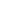 Ковалев В.В.Введение в финансовый менеджмент: учеб. пособие / В.В. Ковалев. - М.: Финансы и статистика, 2006. – 768 с. Ковалев   А .  И ., Привалов В. П.  Анализ  финансового состояния предприятия: учеб. пособие / А.И. Ковалев, В.П. Привалов. - М. : Инфра-М, 2007. - 292 с.Ковалева А.М.  Финансовый менеджмент: учеб. пособие / А.М. Ковалева. – М. : Инфра-М, 2009. - 336 с.Крейнина М.Н. Финансовое состояние предприятия: Методы оценки: учеб. пособие / М.Н. Крейнина.  - М. : ИКЦ «ДИС», 2007. - 224 с.Куранова А.В.  Управление финансами: учеб. пособие / А.В. Куранова - М. : Приор-издат, 2010. - 176 с.Литвинов Д.В. Анализ финансового состояния предприятия: справочное пособие / Д.В. Литвинов. - М. : Эскорт,  2005. - 104 с.Лукасевич И.Я. Финансовый менеджмент: учеб. пособие / И.Я. Лукасевич. – М. : Эксмо, 2008. - 768 с.Любушин Н.П. Анализ финансового состояний организации: учеб. пособие. / Н.П. Любушин. – М. : Эксмо, 2007.– 256 с.Мазурина Т.Ю. Об оценке финансовой устойчивости предприятий / Т.Ю. Мазурина  // Финансы. -  2007. - №10.  - С. 45 -51.Макарьева В.И. Анализ финансово-хозяйственной деятельности организации: учебник / В.И. Макарьева, Л.В. Андреева. - М. : Финансы и статистика, 2011. - 264 с.Макарьян С.Э., Герасименко Г.П. Финансовый анализ: учеб. пособие / [под ред. С.Э. Макарьяна]. – М. : КноРус, 2009. – 264 с. Мельник М.В., Герасимова Е.Б.  Анализ финансово-хозяйственной деятельности предприятия: учеб. пособие / М.В.Мельник, Е.Б. Герасимова.  -  М. : ИНФРА-М, 2008. - 192 с.О формах бухгалтерской отчетности организаций.  Приказ Минфина РФ от 2.07.2010 года № 66н. (в ред. Приказов Минфина России от 05.10.2011 N 124н, от 17.08.2012 N 113н, от 04.12.2012 N 154н)  – (http//www.consultant.ru).Оценка и анализ финансовых результатов. – (http://www.dist-cons.ru/modules/fap/section4.html)Положение по бухгалтерскому учету "Бухгалтерская отчетность организации" (ПБУ 4/99): приказ Минфина России от 06.07.1999 № 43н. - (в ред. Приказа Минфина № 142н от 08.11.2010г.) . – (http//www.consultant.ru)Продченко И.А. Финансовый менеджмент: учеб. пособие / И.А. Продченко. - М., 2010. - (http://www.e-college.ru/xbooks /xbook172/book/ index/index.html?go=part-004*page.htm)Румянцева Е.Е. Финансовый менеджмент: учеб. пособие / Е.Е. Румянцева. - РАГС, 2009. - 304 с.Савицкая Г.В. Анализ хозяйственной деятельности: учеб. пособие / Г.В. Савицкая. – М. : Инфра-М, 2008. – 288 с. Соколова Л.С. Финансовое состояние предприятия: оценка и моделирование механизма управления / Л.С. Соколова // Справочник экономиста. - 2010.-  № 9. - С. 25 - 30.Трохина С.Д. Управление финансовым состоянием предприятия. / С.Д. Трохина // Финансовый менеджмент – 2008. - №5. – С.21-23. Улина С.Л. Подходы к формированию системы финансового менеджмента в России / С.Л. Улина //   Менеджмент в России и за рубежом. - 2006. - № 8. - С. 40- 48.Задоржняя А.Н. Финансы организации: учебник / А.Н. Задорожняя. - Омск, 2010. - (http://www.e-college.ru/xbooks/xbook108/book/index/index.html?go= part-015*page.htm). Чечевицина Л. Анализ финансово-хозяйственной деятельности: учебник / Л. Чечевицина. – М. :Феникс, 2010. - 384 с.Шеремет А.Д. Анализ и диагностика финансово-хозяйственной деятельности предприятия: учеб. пособие / А.Д. Шеремет. - М.: ИНФРА-М, 2008. – 367 с. Шеремет А.Д. Теория экономического анализа: учеб. пособие / А.Д. Шремет. - М. : ИНФРА-М, 2008. - 333 с. Шеремет А.Д., Сайфеулин Р.С. Методика финансового анализа: учеб. пособие  / А.Д. Шеремнт, Р.С. Сайфеулин. – М. : ИНФРА-М, 2007. – 276 с.Шохин Е.И. Финансовый менеджмент: учеб. пособие / Е.И. Шохин. – М. : КноРус, 2010. - 480 с.Экономический анализ учеб. пособие   / [под ред. Л. Т. Гиляровской]. - 2-е изд.,доп. - М. : ЮНИТИ-ДАНА, 2010. - 615 с.ПРИЛОЖЕНИЯНаименование показателяЗначениеМетодика расчета1 Коэффициент финансовой автономии (или независимости)Удельный вес собственного капитала в его общей сумме пассивов. Чем выше значение этого коэффициента, тем более финансово устойчивым, стабильным и независимым от внешних кредитов является предприятиеСобственный капитал / Валюта баланса2 Коэффициент финансовой зависимостиДоля заемного капитала в общей валюте баланса. Рост этого показателя в динамике означает увеличение доли заемных средств в финансировании предприятияЗаемный капитал / Валюта баланса3 Коэффициент покрытия долгов собственным капиталом (коэффициент платежеспособности)Отношение собственного капитала к заемному капиталуСобственный капитал / Заемный капитал4. Коэффициент маневренности собственного капиталаКакая часть собственного капитала используется для финансирования текущей деятельности, т. е. вложена в оборотные средства, а какая часть капитализированаСобственный оборотный капитал / Собственный капиталНаименование показателяЗначениеМетодика расчета1 Коэффициент текущейликвидности(от 1 до 2—2,5)Логика исчисления данного показателя заключается в том, что предприятие погашает краткосрочные обязательства в основном за счет оборотных активов; следовательно, если текущие активы превышают по величине текущие обязательства, предприятие может рассматриваться как успешно функционирующее. Значение показателя может варьировать по отраслям и видам деятельности, а его разумный рост в динамике обычно рассматривается как благоприятная тенденцияОборотные активы / Краткосрочные обязательства2 Коэффициент быстрой (срочной) ликвидности (от 0,5 до 0,8)Анализируя динамику этого коэффициента необходимо обращать внимание на факторы, обусловившие его изменение. Так, если рост коэффициента быстрой ликвидности связан с ростом неоправданной дебиторской задолженности, это не характеризует деятельность предприятия с положительной стороны(Денежные средства + Краткосрочные финансовые вложения + Дебиторская задолженность до 12 мес.)/Краткосрочные обязательства3 Коэффициент абсолютной ликвидности (от0,15до 0,2—0,5)Показывает, какая часть краткосрочных обязательств может быть при необходимости погашена немедленно(Денежные средства + Краткосрочные финансовые вложения) / Краткосрочные обязательстваНаименование показателяЗначениеМетодика расчетаРентабельность продажСколько прибыли организация получает с 1 рубля выручки. Рассчитывается в цепом по предприятию и отдельным видам продукцииПрибыль от продаж / Выручка от продажРентабельность продукцииПоказывает прибыль, приходящуюся на 1 рубль затрат, или эффективность затрат на производство и реализацию продукции. Рассчитывается в цепом по предприятию и отдельным видам продукцииПрибыль от продаж/Себестоимость проданных товаровРентабельность активовСколько прибыли организация получает с каждого рубля вложенных средствПрибыль до налогообложения /Активы[Активы (валюта баланса) — можно взять среднее значение за период = (Активы на начало + Активы на конец) / 2]Рентабельность собственного капиталаСколько прибыли организация получает с каждого рубля вложенных собственных средств. Значение этого показателя можно сравнивать с доходностью альтернативных вложенийПрибыль от продаж  / Собственный капитал[Собственный капитал — раздел III бухгалтерского баланса. Можно взять среднее значение за период]Наименование показателяЗначениеМетодика расчета ФондоотдачаВеличина выручки от продаж, приходящаяся на рубль основных средствВыручка от продаж / Основные средстваОборачиваемость оборотных активовКоличество оборотов, которые совершают оборотные активы за период. Рост показателей в динамике рассматривается как благоприятная тенденцияВыручка от продаж/ Оборотные активыОборачиваемость дебиторской задолженностиСкорость оборачиваемости дебиторской задолженности (количество оборотов)Выручка от продаж/Дебиторская задолженность Период оборачиваемости дебиторской задолженностиПродолжительность периода времени (в днях) между отгрузкой товаров и получением за них денег от покупателейКоличество дней в периоде / Оборачиваемость дебиторской задолженности Оборачиваемость кредиторской задолженностиСкорость оборачиваемости кредиторской задолженности (количество оборотов)Себестоимость проданной продукции / Кредиторская задолженность Период оборачиваемости кредиторской задолженностиПродолжительность периода времени, в течение которого счета кредиторов будут оставаться неоплаченнымиКоличество дней в периоде / Оборачиваемость кредиторской задолженности Оборачиваемость запасовСкорость оборачиваемости запасов (количество оборотов)Себестоимость проданной продукции / Запасы Период оборачиваемости запасовДлительность одного оборота запасов (в днях)Количество дней в периоде / Оборачиваемость запасовСтатья балансана начало 2010на начало 2010на начало 2011на начало 2011ОтклоненияОтклоненияна конец 2011на конец 2011на конец 2011ОтклоненияОтклоненияна конец 2012на конец 2012на конец 2012ОтклоненияОтклоненияСтатья балансатыс. руб.% к валютетыс. руб.% к валютетыс. руб.%тыс. руб.% к валюте% к началу годатыс. руб.%тыс. руб.% к валюте% к началу годатыс. руб.% 1234567891011121314151617 АКТИВ1 Внеоборот-ные активыОсновные средства612034,3680034,56800,2715032,7105,1350-1,8721031,3100,860-1,4Итого  по разделу 12 Оборотные активыЗапасы, в т.ч.Дебиторская задолжен-ностьДенежные средстваИтого по разделу 21173165,71288465,41153-0,31469867,2331,918141,81586168,7364,911631,5Баланс17851100,019684100,018330,021848100,0111,021640,023071100,0105,612230,0Статья балансана начало 2010на начало 2010на начало 2011на начало 2011ОтклоненияОтклоненияна конец 2011на конец 2011на конец 2011ОтклоненияОтклоненияна конец 2012на конец 2012на конец 2012ОтклоненияОтклоненияСтатья балансатыс. руб.% к валю-тетыс.руб.% к валю-тетыс. руб.%тыс. руб.% к валю-те% к началу годатыс. руб.%тыс. руб.% к валюте% к началу годатыс. руб.% 1234567891011121314151617 ПАССИВ3 Капитал и резервыУставный капиталНераспределенная прибыльИтого по разделу 35Краткосрочные обязательстваКредиторская задолженностьИтого по разделу 5399722,4347317,6-524-4,8297513,685,7-498-4,08303,627,9-2145-10,0Баланс17851100,01968410018330,021848100202,12164023071100145,712230,0АктивНа начало года, тыс. руб.На конец года, тыс. руб.ПассивНа начало года, тыс. руб.На конец года, тыс. руб.Платежный излишек или недостатокПлатежный излишек или недостатокАктивНа начало года, тыс. руб.На конец года, тыс. руб.ПассивНа начало года, тыс. руб.На конец года, тыс. руб.На начало года, тыс. руб.На конец года, тыс. руб.123456781 Наиболее ликвидные активы (А1) 1 Наиболее срочные обязательства (П1) 39973473214325262 Быстрореализуемые активы (А2) 2 Краткосрочные пассивы (П2) 0-37803 Медленно реализуемые активы (А3) 3 Долгосрочные пассивы (П3)  0-81574 Трудно реализуемые активы (А4) 612068004 Постоянные пассивы (П4) 138541621177349411Баланс1785119684Баланс 178511968400АктивНа начало года, тыс. руб.На конец года, тыс. руб.ПассивНа начало года, тыс. руб.На конец года, тыс. руб.Платежный излишек или недостатокПлатежный излишек или недостатокАктивНа начало года, тыс. руб.На конец года, тыс. руб.ПассивНа начало года, тыс. руб.На конец года, тыс. руб.На начало года, тыс. руб.На конец года, тыс. руб.123456781 Наиболее ликвидные активы (А1) 1 Наиболее срочные обязательства (П1) 34732 Быстрореализуемые активы (А2) 2 Краткосрочные пассивы (П2) стр. 03 Медленно реализуемые активы (А3) 3 Долгосрочные пассивы (П3) стр. 04 Трудно реализуемые активы (А4) 679571424 Постоянные пассивы (П4) стр. 1620618865941111723Баланс1967921840Баланс 196792184000АктивНа начало года, тыс. руб.На конец года, тыс. руб.ПассивНа начало года, тыс. руб.На конец года, тыс. руб.Платежный излишек или недостатокПлатежный излишек или недостатокАктивНа начало года, тыс. руб.На конец года, тыс. руб.ПассивНа начало года, тыс. руб.На конец года, тыс. руб.На начало года, тыс. руб.На конец года, тыс. руб.123456781 Наиболее ликвидные активы (А1) 98715781 Наиболее срочные обязательства (П1) 2975-7482 Быстрореализуемые активы (А2) 2 Краткосрочные пассивы (П2) стр. 0-41253 Медленно реализуемые активы (А3) 3 Долгосрочные пассивы (П3) стр. 0-101584 Трудно реализуемые активы (А4) 714272024 Постоянные пассивы (П4) стр. 18865222331172315031Баланс2184023063Баланс 218402306300На начало 2010 годаНа конец 2010  годаНа конец 2011  годаНа конец 2012  года1234А1  П1А1  П1А1  П1А1  П1А2  П2А2  П2А2  П2А2  П2АЗ  ПЗ,АЗ  ПЗ,АЗ  ПЗАЗ  ПЗА4  < П4А4  < П4А4  < П4А4  < П4Наименование показателяНа конец 2009На конец 2010На конец 2011На конец 2012Отклонение 2010 от 2009Отклонение 2011 от 2010Отклонение 2012 от 2011Наименование показателяНа конец 2009На конец 2010На конец 2011На конец 2012Отклонение 2010 от 2009Отклонение 2011 от 2010Отклонение 2012 от 2011Коэффициент абсолютной ликвидности0,460,270,331,90-0,190,061,57Коэффициент "критической оценки"1,141,361,746,870,220,385,13Коэффициент текущей ликвидности2,933,714,9419,110,781,2314,17 Коэффициент срочной ликвидности1,141,361,746,870,220,385,13Коэффициент маневренности функционирующего капитала0,560,580,620,680,020,040,06 Доля оборотных средств в активах65,7265,4567,2768,75-0,271,821,48Показатель01.01.201001.01.201001.01.201201.01.201212345Запасы и затраты (ЗЗ)715781579 51110158Собственные оборотные средства (СОС)Собственные и долгосрочные заемные источники (СДОС)Общая величина основных источников (ОВИЗЗ)А) Излишек (+) или недостаток (–) собственных оборотных средств, ФП1Б) Излишек (+) или недостаток (–) собственных и долгосрочных заемных источников формирования запасов и затрат, ФП2В) Излишек (+) или недостаток (–) общей величины основных источников формирования запасов и затрат, ФАП35771 2542 2124 873Тип финансовой устойчивости1111Наименование показателяНа конец 2009На конец 2010На конец 2011На конец 2012Отклонение 2010 от 2009Отклонение 2011 от 2010Отклонение 2012 от 2011Наименование показателяНа конец 2009На конец 2010На конец 2011На конец 2012Отклонение 2010 от 2009Отклонение 2011 от 2010Отклонение 2012 от 2011Коэффициент капитализации (плечо финансового рычага)0,290,210,160,16-0,08-0,050,00Коэффициент обеспеченности собственными оборотными средствами0,660,15Коэффициент финансовой независимости (автономии)0,780,10Коэффициент финансовой устойчивости0,780,10Индекс постоянного актива0,44-0,06Коэффициент обеспеченности материальных запасов1,081,151,231,480,070,080,25Показатель201020112012Отклонение 2011 от 2010Отклонение 2012 от 2011123456Оборачиваемость активов, ед.2,362,222,15-0,1-0,1Оборачиваемость активов, дн.150,0-7,1Оборачиваемость собственных средств, ед.2,9-0,2Оборачиваемость собственных средств, дн.124,111,5Оборачиваемость текущих активов, ед.3,6-0,1Оборачиваемость текущих активов, дн.100,03,4Оборачиваемость запасов, ед.5,8-0,3Оборачиваемость запасов, в днях62,14,3Оборачиваемость дебиторской задолженности, ед.13,60,4Оборачиваемость дебиторской задолженности, в днях26,5-1Оборачиваемость кредиторской задолженности, ед.11,911,1Оборачиваемость кредиторской задолженности, в днях30,3-11,0Фондоотдача основных средств, ед.6,90,1Производственный цикл, дней62,169,273,57,14,3Финансовый цикл, дней76,785,979,19,2-6,8Операционный цикл, дней138,8155,1152,616,3-2,5ПоказателиГодыГодыГодыОтклонение 2011 от 2010Отклонение 2012 от 2011Показатели201020112012Отклонение 2011 от 2010Отклонение 2012 от 2011123456Рентабельность собственного капитала, %19,619,020,5-0,61,5 Рентабельность продаж, %6,6Рентабельность оборотных активов, %19,2Рентабельность активов, %12,6Рентабельность основных средств, %66,5Рентабельность производства, % 7,4 Общая рентабельность, %6,67,28,70,61,5Показатель201020112012Отклонение 2011 от 2010Отклонение 2012 от 201112345Рентабельность реализации, %Коэффициент оборачиваемости, об.Финансовый рычаг, ед.1,251,181,09-0,07-0,09Рентабельность собственного капитала, %19,6019,0016,20-0,60-2,80ФакторВлияние, %  Влияние, %  Фактор20112012123Рентабельность реализации1,773,90Коэффициент оборачиваемостиФинансовый рычагСовокупное влияние-0,601,50